Republika HrvatskaSplitsko-dalmatinska županijaOsnovna škola SupetarSupetar, Porat 25 KLASA: 602-02/19-02/190URBROJ: 2104-31-01-19-01U Supetru,02.10.2019. godineGODIŠNJI  PLAN  I  PROGRAM   RADA  ŠKOLEZA  ŠKOLSKU  2019./2020. GODINUSupetar, 02.listopada 2019. godineNa temelju članka 118.St.2 Zakona o odgoju i obrazovanju u osnovnoj i srednjoj školi i članka 13 Statuta osnovne škole Supetar u Supetru, te članka 36. Zakona o ustanovama, a na prijedlog ravnatelja uz suglasnost Učiteljskog vijeća i Vijeća roditelja OŠ Supetar, Školski odbor 02.listopada 2019. godine donosi: GODIŠNJI PLAN I PROGRAM RADA ZA 2019./2020. ŠKOLSKU GODINUSadržaj1	PODACI O UVJETIMA RADA	51.1	Podaci o školskom području	51.2	Unutrašnji školski  prostor	51.3. Školski okoliš	71.4. Nastavna sredstva i pomagala	71.4.1. Knjižni fond škole	81.5.1.     Plan tekućeg i investicionog održavanja	92	ZAPOSLENI RADNICI U ŠKOLI U ŠKOLSKOJ 2019./20. GODINI	102.1	Podaci o učiteljima	102.1.1	Podaci o učiteljima razredne nastave	102.1.2	Podaci o učiteljima predmetne nastave	122.1.3	Podaci o ravnatelju i stručnim suradnicima	142.1.4	Podaci o odgojno-obrazovnim radnicima pripravnicima	142.2	Podaci o administrativnom i tehničkom osoblju	152.3	Podaci o radnim zaduženjima odgojno-obrazovnih radnika škole	172.3.1	Tjedna i godišnja zaduženja učitelja razredne nastave	172.3.2	Tjedna i godišnja zaduženja učitelja predmetne nastave	202.3.3	Tjedna i godišnja zaduženja ravnatelja i stručnih suradnika škole	252.3.4	Tjedna i godišnja zaduženja ostalih radnika škole	253	PODACI O ORGANIZACIJI RADA	263.1	Organizacija smjena	263.2	Godišnji kalendar rada	283.3	Podaci o broju učenika i razrednih odjela	313.3.1	Primjereni oblik školovanja po razredima i oblicima rada	333.3.2	Posebni razredni odjel i posebna odgojno-obrazovna skupina	334	TJEDNI I GODIŠNJI BROJ SATI PO RAZREDIMA I OBLICIMA ODGOJNO OBRAZOVNOG RADA	344.1	Tjedni i godišnji broj sati po razredima i oblicima odgojno obrazovnog rada	344.2	Tjedni i godišnji broj nastavnih sati za ostale oblike odgojno-obrazovnog rada	364.2.1	Tjedni i godišnji broj nastavnih sati izborne nastave	364.2.2	Tjedni i godišnji broj nastavnih sati dopunske nastave	394.2.3	Tjedni i godišnji broj nastavnih sati dodatne nastave	414.2.4	Tjedni i godišnji broj nastavnih sati izvannastavnih aktivnosti	424.2.5	Izvanučionična nastava	435	ŠKOLSKI PREVENTIVNI PROGRAM	456	PLANOVI RADA RAVNATELJA, ODGOJNO-OBRAZOVNIH I OSTALIH RADNIKA	476.1	Plan rada ravnatelja	476.2	Plan rada stručnog suradnika pedagoga	516.3	Plan rada stručnog suradnika psihologa	556.4	Plan rada stručnog suradnika knjižničara	596.5	Plan rada defektologa	626.6	Plan rada tajništva	666.7	Plan rada računovodstva	686.8	Plan rada školskog liječnika	726.9	Poslovi na održavanju čistoće	726.10	Poslovi domara	737	PLAN RADA ŠKOLSKOG ODBORA I STRUČNIH TIJELA	737.1	Plan rada Školskog odbora	737.2	Plan rada Učiteljskog vijeća	747.3	Plan rada Razrednog vijeća	757.4	Plan rada Vijeća roditelja	767.5	Plan rada Vijeća učenika	768	PLAN STRUČNOG OSPOSOBLJAVANJA I USAVRŠAVANJA	778.1	Opći dio	778.2	Stručna usavršavanja izvan škole	788.2.1	Stručna usavršavanja na županijskoj razini	788.3	Ostala stručna usavršavanja i osposobljavanja	788.3.1	Stručna usavršavanja u školi	789	PODACI O OSTALIM AKTIVNOSTIMA U FUNKCIJI ODGOJNO-OBRAZOVNOG  RADA I POSLOVANJA ŠKOLSKE USTANOVE	789.1	Plan kulturne i javne djelatnosti	789.2	Plan zdravstveno-socijalne zaštite učenika	829.3	Plan zdravstvene zaštite odgojno-obrazovnih i ostalih radnika škole	8410	PLAN NABAVE I OPREMANJA	84OSNOVNI PODACIPODACI O UVJETIMA RADAPodaci o školskom područjuOdgojem i obrazovanjem obuhvaćeni su svi polaznici ovih općina:       Grad Supetar s mjesnom zajednicom Mirca, Općina Nerežišća s mjesnim zajednicama Donji Humac i Dračevica te Općina Sutivan.       Matična škola u Supetru obuhvaća učenike od I. – VIII. razreda s područja Supetra i Miraca, te učenike od V. – VIII. razreda s područja Supetra, Miraca, Sutivana, Nerežišća, Donjeg Humca i Dračevice. U matičnoj školi organizirana je razredna i predmetna nastava. Osnovnoj školi Supetar pripadaju područni razredni odjeli u Sutivanu i Nerežišću. U školi u Sutivanu nastava se izvodi za učenike od I. – IV. razreda. U školi u Nerežišću nastava se izvodi za učenike od I. – IV. razreda i to za naselja Nerežišća, Donji Humac i Dračevica. Učenici razredne nastave iz Miraca putuju u Matičnu školu u Supetar. Učenici V. – VIII. razreda iz područnih škola  Nerežišća i Sutivan putuju u Matičnu školu u Supetru. Unutrašnji školski  prostorPrikaz unutrašnjeg školskog prostora i njegove namjene u školskoj 2019./20. godini, te stanje opće opreme.Prikaz unutrašnjeg prostora matične škole i njegova namjenaU školskoj 2019./20.godini, te stanje opće opreme (namještaj)MATIČNA ŠKOLAPodručni odjeli u NEREŽIŠĆAPodručni odjeli u SUTIVANUŠIFRA STANJA OPREMLJENOSTI1.3. Školski okoliš 1.4. Nastavna sredstva i pomagalaIstaknuti opremljenost škole nastavnim sredstvima i pomagalima (ocjena stanja i potrebe).1.4.1. Knjižni fond škole1.5.1.     Plan tekućeg i investicionog održavanja     Obzirom na dotrajalost školskih zgrada u Supetru i Sutivanu potrebno je ulagati veća sredstva za popravke.U školskoj zgradi u Nerežišćima potrebno je sljedeće: -promijeniti zatvore  s jedne strane zgradePrema financijskim mogućnostima i odobrenim sredstvima od strane Županije odredit će se prioritet navedenih radova koji će se provesti u sklopu tekućeg investicijskog programa održavanja.Izgradnja nove školske zgrade        Centralna OŠ  u Supetru radi u izuzetno teškim prostornim uvjetima. Školska zgrada sagrađena je  dograđena 1924.godine.         U razdoblju od 1945. godine adaptirana je dva puta, no i pored toga ne zadovoljavaminimum tehničkih i prostornih uvjeta. U postojećoj školskoj zgradi istovremeno je ustrojen proces razredne i predmetne nastave (u istim učionicama) i to naizmjenično u smjenama prije i poslije podne. Nije potrebno isticati problem zajedničkog korištenja prostora i opreme učenika, posebno prvih i viših razreda. Posebne teškoće u organizaciji nastavnog procesa u sadašnjoj školskoj zgradi predstavlja nedostatak prostora za organizaciju nastave Tjelesne i zdravstvene kulture, slobodnih aktivnosti, izborne nastave i izvannastavnih aktivnosti, kao ni prostora za pripremanje učitelja za nastavu (kabineta) .Škola nema niti jedan otvoreni sportski teren te smo za potrebe TZK koristili  jednu adaptiranu učionicu od 66 m2 koja je preuređena u učionicu. Od Grada dobivamo na korištenje veliku gradsku sportsku dvoranu, bez plaćanja zakupnine, ali uz uvjet osiguranja sredstava za financiranje materijalnih i financijskih rashoda (čišćenje,energija,voda telefon i sl.) te sredstava za redovito tekuće održavanje dvorane.         Prostor škole je toliko ograničen da ne postoje društveni ni gospodarski prostori škole. Prostori za organizaciju i usklađivanje rada su ograničeni (praktički ne postoje). Škola ne posjeduje nikakav prostor izvan zgrade (školski vrt, zelene površine, prostor za rekreaciju, sportski tereni).                 S aspekta svoje namjene školska zgrada  je nepovoljno smještena - nalazi se u najfrekventnijem dijelu grada  okružena prodajnim stolovi sa suvenirima, odjećom, obućom, kladionica i sličnim koji su  smješteni su ispred same škole pa često dovode u pitanje i samu  sigurnost učenika.              Zbog svih ovih razloga hitno treba tražiti rješenje u izgradnji nove školske zgrade u čijem sastavu bi bila i sportska dvorana  i igrališta. Za ovo rješenje su se već odavno izjasnili stanovnici grada Supetra, Ured za društvene djelatnosti u Županiji, a i Ministarstvo znanosti i obrazovanja  je pokazalo interes da se problem riješi. 2019. godine odabrano je idejno-umjetničko rješenje nove školske zgrade, a u tijeku je i sređivanje imovinsko-pravnih odnosa za teren na kojem treba biti izgrađena nova školska zgrada.      ZAPOSLENI RADNICI U ŠKOLI U ŠKOLSKOJ 2019./20. GODINI     Podaci o učiteljimaPodaci o učiteljima razredne nastavePodaci o učiteljima predmetne nastavePodaci o ravnatelju i stručnim suradnicimaPodaci o odgojno-obrazovnim radnicima pripravnicimaPodaci o administrativnom i tehničkom osoblju       Podaci o radnim zaduženjima odgojno-obrazovnih radnika školeTjedna i godišnja zaduženja učitelja razredne nastaveTjedna i godišnja zaduženja učitelja predmetne nastaveRAZREDNICI:Tjedna i godišnja zaduženja ravnatelja i stručnih suradnika školeTjedna i godišnja zaduženja ostalih radnika školePODACI O ORGANIZACIJI RADA  Organizacija smjenaU Matičnoj školi nastava je organizirana u smjenama. “A” smjena obuhvaća učenike od I. – IV. Razreda, a “B” smjena učenike od V. –VIII. Razreda. Smjene “A” i “B” se tjedno izmjenjuju. Za smjenu “A” jutarnja smjena počinje u 8 sati, a završava u 12 sati i 20 minuta. Poslije podne smjena “A” s radom počinje u 14 sati, a završava u 18 sati i  15 minuta. U jutro smjena “B” počinje nastavu u 8 sati, a završava 13 sati i 10 minuta. Poslije podne smjena”B” počinje u 14 sati, a završava u 19 i 10 minuta.             U područnoj školi  Nerežišća nastava je uvijek u jutarnjoj smjeni i to od 8 do 12 sati i 20 minuta.U područnoj školi Sutivan nastava se odvija u dvije smjene: jutarnja smjena od 8.00 do 12.20 za prvi i treći razred i druga smjena od 14.00 do 18.20 za 2. i 4.razred.            Nastava je u školi organizirana u skladu sa Zakonom o odgoju i obrazovanju u osnovnim i srednjim školama, kroz petodnevni radni tjedan.RASPORED DEŽURSTVAPrva smjenaDruga smjenaGodišnji kalendar radaPrema odluci Školskog odbora, 07.listopada  2019. bit će nenastavni  dan za učenike Kalendar za školsku godinu 2019./2020.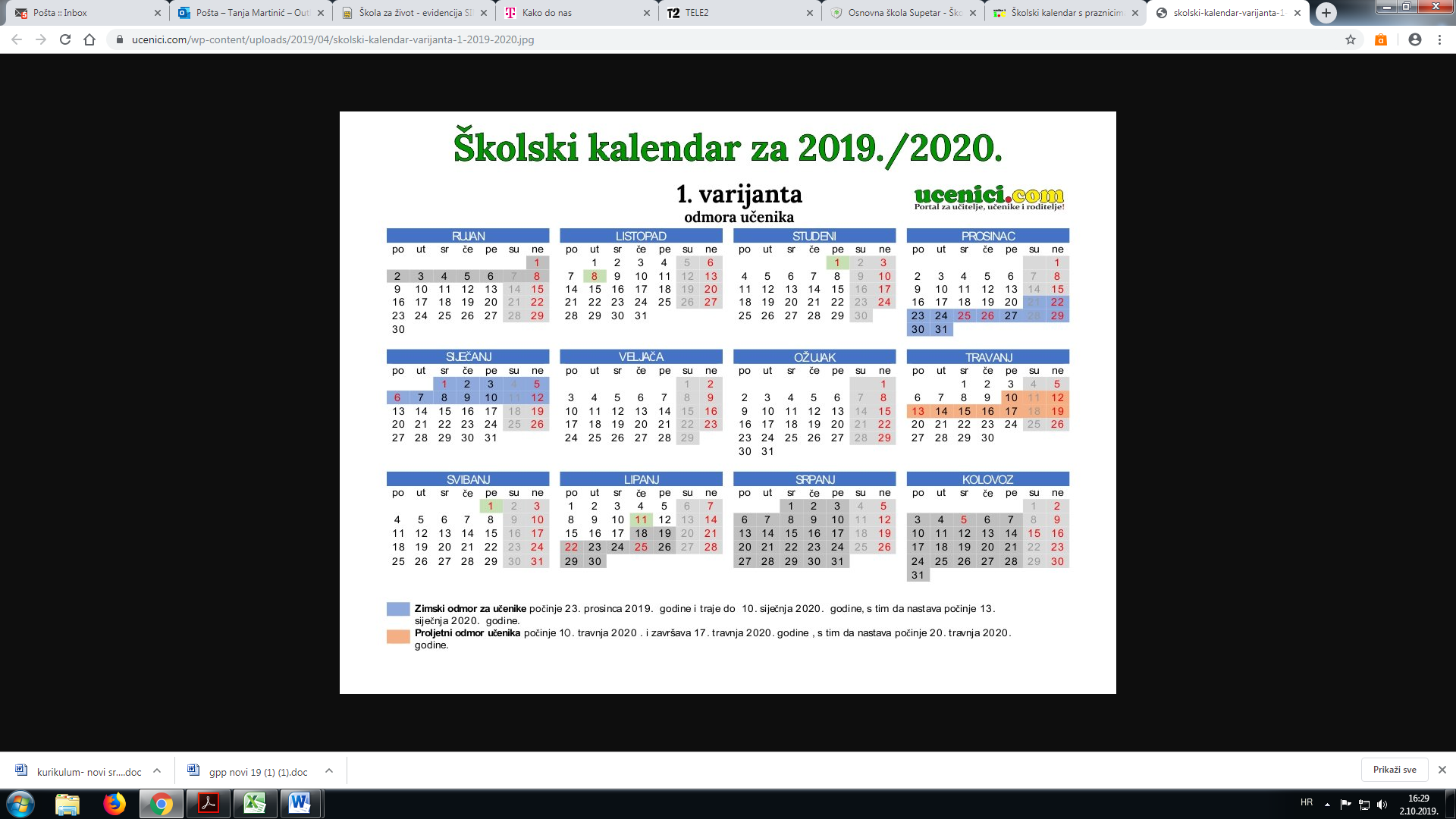  Podaci o broju učenika i razrednih odjela      Područni odjeli NerežišćaPodručni razredni odjeli SutivanPrimjereni oblik školovanja po razredima i oblicima radaNavesti broj učenika za koje je rješenjem određen primjereni oblik rada. Posebni razredni odjel i posebna odgojno-obrazovna skupinaPosebni razredni odjel pohađa 3 učenika po posebnom programu , a posebnu odgojno-obrazovnu skupinu 2 učenika.TJEDNI I GODIŠNJI BROJ SATI PO RAZREDIMA I OBLICIMA ODGOJNO OBRAZOVNOG RADA Tjedni i godišnji broj sati po razredima i oblicima odgojno obrazovnog radaMatična škola SupetarPodručna škola Nerežišća Područna škola Sutivan OZNAKE - T – tjedni broj sati; G – godišnji broj sati.Planirani sati vezani su uz godišnje programe za određeno odgojno-obrazovno područje, koji se nalaze u prilogu, a njihovo ostvarenje prati se dnevno prema rasporedu sati u Razrednoj knjizi pojedinog razrednog odjela(e-dnevnik).Napomena: Ostvarivanje programskih sadržaja po razrednim odjelima pratit će se u propisanim razrednim  knjigama i imenicima. Na sjednicama Učiteljskih vijeća ravnatelj će utvrditi rokove kao i način pripremanja ovih poslova.       Tjedni i godišnji broj nastavnih sati za ostale oblike odgojno-obrazovnog radaTjedni i godišnji broj nastavnih sati izborne nastaveTjedni i godišnji broj sati izborne nastave Vjeronauka   RN  Tjedni i godišnji broj nastavnih sati izborne nastave stranog jezika Tjedni i godišnji broj nastavnih sati redovne i  izborne nastave Informatike  Tjedni i godišnji broj nastavnih sati dopunske nastavePlanira se fleksibilno prema potrebama učenika pojedinih razreda koji će se tijekom školske godine mijenjati. Grupa se formira prema odredbama Pravilnika o broju učenika u redovitom i kombiniranom razrednom odjelu i odgojno-obrazovnoj skupini u osnovnoj školi.Razredna nastava  Predmetna nastava   Tjedni i godišnji broj nastavnih sati dodatne nastave  Tjedni i godišnji broj nastavnih sati izvannastavnih aktivnosti Izvanučionična nastava 	U ovoj školskoj godini planiraju se izleti do 3 dana za učenike od I. do III. i V. do VII. razreda i škola u prirodi za učenika četvrtih razreda u trajanju do 5 dana, krajem svibnja, te učenika ekskurzija učenika osmih razreda (sada sedmih) u trajanju do pet dana krajem kolovoza ili početkom rujna. Izleti i ekskurzije će biti organizirani prema naputcima Ministarstva znanosti i obrazovanja.  ŠKOLSKI PREVENTIVNI PROGRAM Cilj: Stvaranje odgovornog načina življenja kod svakog djeteta u skladu s društveno prihvatljivim normama i pobuđivanje svijesti o pozitivnim životnim vrijednostima i stavovima. Osnovni elementi su: 1. organizacija slobodnog vremena2. poticanje uspješnog roditeljstva3.zaustavljanje izdvajanja problematične djece u razredu4. razred kao terapijska zajednica5. pomoć u rješavanju iznenadnih kriznih situacija6. praćenje stanja uporabe opojnih sredstava u školi i oko nje7. obilježavanje svih važnijih datuma:Mjesec borbe protiv ovisnosti, Svjetski dan zdravlja...8. praćenje socijalnih zbivanja kod mladih: online ovisnosti, kockanje i klađenje, mediji...Namjena: Namjena školskog preventivnog programa je osposobiti učenike za odgovorno ponašanje u društvu i donošenje odgovornih odluka te usvajanja društveno prihvatljivih obrazaca ponašanja. Učenici će raspoznati pozitivne i negativne životne vrijednosti i postupke. Nositelji: stručno- razvojna služba,ravnatelj i učitelji, vanjski suradnici (Liga za prevenciju ovisnosti)Način realizacije: Školski preventivni program provodi se na satovima razrednika, roditeljskim sastancima, izvanučioničnoj nastavi  te savjetodavnim radom stručno-razvojne službe.Prevencija ovisnosti od 1. do 8. razredaMoje tijeloPravilo donjeg rubljaPušenje, alkohol, drogaOvisnosti modernog dobaMentalno zdravljeKockanje i klađenjeOdgoj i obrazovanje za ljudska prava od 1. do 8. razredaRazredna pravilaSigurnost u školiVršnjačko nasiljePravo na vlastito mišljenjeDječja pravaDječji tjedanSloboda i odgovornostRavnopravnost spolovaPrevencija nasilja od 1.do 8. razredaOdnosi u razreduVršnjačko nasiljeRješavanje sukobaStereotipi i predrasudeIzražavanje vlastitog mišljenja i osjećajaTroškovnik: troškovi materijala za realizaciju navedenih temaVremenik: tijekom školske godineVrednovanje: Procjena učinkovitosti provođenja programa kod učenika, roditelja i školskih djelatnika.PLANOVI RADA RAVNATELJA, ODGOJNO-OBRAZOVNIH I OSTALIH RADNIKAPlan rada ravnatelja Plan rada stručnog suradnika pedagoga PLAN I PROGRAM RADA PEDAGOGA ZA ŠKOLSKU GODINU 2019./2020.Pripremila: Tanja Martinić Plan rada stručnog suradnika psihologa           Sadržaj rada     Planiranje                                                                        		            Vrijeme ost. Sudjelovanje u izradi plana i programa škole                                   kolovoz,rujanIzrada godišnjeg plana psihologa            Opservacija djece s teškoćama u razvoju                                          tijekom godinePlaniranje permanentnog stručnog usavršavanjaSati godišnje                                                                                176           1.Psihofizički razvoj učenika-Ispitivanje zrelosti učenika za školu i praćenje psihofizičkog	svibanj,lipanj  psihol.  razvoja učenika                                                                                    -Poslovi upisa i formiranje odjeljenja                                               lipanj,kolovoz                  -Priprema ispitnog materijala za upis učenika-Prikupljanje materijala i podataka o djeci iz predškolskih              travanj        psiholog organizacija							            svibanj-Sastanci stručnog tima škole i vrtića prije upisa u 1 razred   poradi djece s teškoćama u razvoju lipanj        psiholog                                                             -Razgovor s roditeljima djece polaznika 1 razreda                           lipanj        psiholog-Suradnja s liječnikom školske medicine povodom upisa učenika   u prvi razred                                                                                    lipanj	      psiholog-Ustanovljavanje vrsta i opsega teškoća u razvoju pojedinih   učenika pomoću standardiziranih dijagnostičkih postupaka-Suradnja s liječnikom školske medicine tijekom opservacije učenika s teškoćama i davanje prijedloga primjerenog oblika školovanja-Suradnja s učiteljem posebnog razrednog odjela te podrška učenicima posebnog razrednog odjela i njihovim roditeljima          tijekom g.	psiholog-Savjetodavni i terapeutski rad s učenicima (s emocionalnim   teškoćama i poremećajima ponašanja,sa zdravstvenim,  neurološkim i mentalnim poremećajima,s poteškoćama u  prilagodjavanju društvenom životu,s problemima u učenju,  s ovisnicima)                                                                                    tijekom g. psiholog-Savjetodavni rad s roditeljima i učiteljima                                       tijekom g. psiholog-Preventivno djelovanje na zaštiti i očuvanju mentalnog zdravlja   djece (škola i obitelj )	    tijekom g. psiholog	2.Učenje i poučavanje-Djelovanje na socijalne i emocionalne odnose u odjeljenjima  (klima suradnje,komunikacija i interakcija na relaciji  učitelj-učenik, učenik-učenik,procjena kvalitete nastave, aktivnosti učenika u nastavnom procesu)	tijekom g	psiholog	-Prisustvovanje nastavi i ostalim oblicima rada s učenicima	tijekom g.	psiholog-Pomoć učiteljima pri izboru metoda rada s učenicima sa  sindromom ADHD,LMR,emocionalnim problemima i  problemima socijalizacije	rujan,tijekom g	psiholog-Izbor i primjena modela i načina poučavanja darovitih učenika	tijekom g.	psiholog-Sudjelovanje u realizaciji tema iz zdravstvenog odgoja za različite  uzraste (ovisnosti,humani odnosi medju spolovima,zdravi stil  života,problemi psihofizičkog zdravlja i razvoja)_Kreiranje i provođenje školskih preventivnih programa                  tijekom godine,psiho--Kreiranje i provođenje programa promicanja čitalačkih vještina     log,knjižničar i pisane riječi te obilježavanje Mjeseca knjige-Kreiranje i provođenje programa prevencije  seksualnog nasilja nad djecom	-Održavanje predavanja za roditelje (odnos roditelja i  djece ovisno o uzrastu)	tijekom g.	psiholog	-Grupni rad s učenicima –terapeutske igre,razgovori,  radionice nenasilnog rješavanja sukoba,pisanja projekata,   integracije djece s posebnim potrebama,	listopad-svibanj.     	psiholog- Prisustvovanje sjednicama učiteljskih i razrednih vijeća i   stručnim aktivima	tijekom g. psiholog3.Profesionalno usmjeravanje- Provodjenje anketa,savjetovanje učenika,predavanje učenicima i roditeljima uz suradnju s učiteljima i stručnim službama za profesionalno usmjeravanje,radionice	studeni    	psiholog- Savjetodavni rad s učenicima neodlučnim u izboru srednjoškolskog obrazovanja	 siječanj-svibanj.	psiholog4.Organiziranje humanitarnih akcija	prosinac.	psihologOrganiziranje raznih dobrotvornih akcija 5.Analiza efikasnosti odgojno obrazovnog procesa 	tijekom g.	psiholog-Promatranje rezultata i prijedlozi mjera za unapredjenje			tim	Sati godišnje                                                                              838         6.Permanentno obrazovanje i stručno usavršavanje	tijekom g.	psiholog-edukacija,aktivi,savjetovanja,seminari-praćenje stručne periodike,pravilnika i zakonskih propisa koji reguliraju odgoj ,izobrazbu i rehabilitacijuSati godišnje                                                                             130		7.Vodjenje psihološke dokumentacije-Dosjei učenika s teškoćama u razvoj                                             	tijekom g.	psihologSati godišnje                                                                              264		 8.Drugi poslovi i radni zadaci koji spadaju u djelokrug rada  psihologa	tijekom g. psiholog       -Senzibilizacija učitelja na potrebe i mogućnosti učenika-Upućivanje učitelja na oblike i metode prikupljanja što više relevantnih opažanja o socijalnom i emocionalnom razvoju i problemima odrastanja-Informiranje i usmjeravanje na razvoj učenika,probleme odrastanja te djelovanja opterećenosti,na razini pojedinog učitelja i timski-Usmjerenje na stresore i stresne doživljaje te njihovo prevladavanje-Rad s učenicima na prevladavanju straha od škole i jačanje pozitivne slike o sebi-Stvaranje pozitivnog konteksta i pomoć učiteljima u planiranju promjena za realizaciju programa rasterećenja-Usmjeravanje na nove nastavne oblike i metode (problemska, timska,grupna,integrirana,projektna itd) kroz iskustvene radionice ponudu suvremene literature i demonstraciju neposrednih oblika rada s učenicima-Usmjeravanje na stalnu upotrebu suvremene nastavne tehnologije i multimedijskih izvora znanja-Unapredjivanje komunikacijskih vještina i bolje interakcije svih subjekata procesa-Organizacija timskog planiranja i programiranja-Analiziranje i rješavanje problema u vezi rasterećenja (individualno i timski- predavanja na roditeljskim sastancima,individualno savjetovanje roditelja i učenika)-Organizacija aktivnog uključivanja svih sudionika u proces vrednovanja-Objedinjavanje rezultata vrednovanja i informiranje o postignućima rasterećenja-Stvaranje pretpostavki za razvoj samoprocjenjivanja učenika-Intenziviranje procesa otvaranja škole prema roditeljima i lokalnoj zajednici-Humanizacija prijema učenika u školu (upis prvoškolaca,novopridošli učenici, prijelaz s razredne na predmetnu nastavu)-Organizacija aktivnosti u realizaciji proširenih sadržaja za zainteresirane i nadarene učenike-Organizacija malih grupa za učenike s problemima u učenju i ponašanju te savjetodavni rad s roditeljima tih učenikaSati godišnje                                                               264Ostali poslovi vezani za rad škole                                                     tijekom godineSati godišnje                                                                 88Ukupno sati godišnje                                               1760  Plan rada stručnog suradnika knjižničaraŠkolska knjižnica pruža obavijesti i spoznaje bitne za uspješno uključivanje u suvremeno društvo koje se temelji na znanju i informacijama. Ona omogućuje učenicima stjecanje vještina za cjeloživotno učenje, razvija njihovu maštu i pomaže im da postanu odgovorni građani. Školska knjižnica sastavni je dio obrazovnog procesa. Knjižničar svojim planom i programom rada, te postavljenim zadaćama i ciljevima rada pridonosi zadaćama i ciljevima škole.Knjižnica ne ispunjava standarde za školske knjižnice prema Zakonu o knjižnicama i Standardu za školske knjižnice:nedovoljan prostor (najveći nedostatak je nepostojanje čitaonice – prostora za skupni I pojedninačni rad cijelog razrednog odjela)nepotpuna opremljenost sredstvima I pomagalima.Sukladno tome, donosi se godišnji plan koji je u navedenim uvjetima moguće ostvariti:Godišnji plan rada knjižničaraTijekom godine:Ažuriranje računalnog sustava za vođenje školske knjižniceUređenje školske knjižniceUpoznavanje učenika sa školskom knjižnicom, načinom služenja, poticanje na korištenje školske knjižnice, razvijanje čitalačke sposobnosti učenikaKreiranje programa promicanja čitalačkih vještina i pisane riječiUpoznavanje učenika sa uporabom enciklopedija, rječnika, leksikonaKreiranje školskih preventivnih programaKreiranje programa i radionica u sklopu Međunarodnog dana školskih knjižnica i Mjeseca knjigePrezentacija novih knjigaKatalogizacija nastavničkog fondaAžuriranje i dopuna podataka u inventarnoj knjiziAžuriranje podataka o članovimaDistribucija časopisaNabava i distribucija stručne literature za učiteljeNabava i distribucija dodatnih priručnika i sličnoRaspored rada knjižničara:Knjižničarska (stručna) djelatnost					500Računalna inventarizacija i katalogizacija knjižnog fondaUpis učenika u knjižnicu (čitalačka kartoteka)Posudba knjigaStatistika, izradba programa i evidencija godišnjeg izvješćaUsmeni i pisani prikazi knjiga, časopisaIzradba popisa literature I bibliografskih podataka za pojedine nastavne predmeteNabava informacijske građe (praćenje kataloga, suradnja sa izdavačkim kućama)Poslovi vezani uz stručnu literaturu za nastavnikeOtpis knjižne građeOdgojno – obrazovna djelatnost					1040Razvijanje čitalačke sposobnosti i navika, uvođenje suvremenih metoda u razvijanju efikasnog čitanja, ispitivanje zanimanja učenika za knjigu, izrada anketa i statistikaPromicanje čitalačkih navika – projekt u sklopu Mjeseca knjigeKreiranje i provođenje programa promicanja čitalačkih vještina i pisane riječiPomoć pri izboru knjiga i upućivanje u čitanje djela sa raznolikih područja, pomaganje učenicima pri obradi zadane teme ili referataKreiranje i provođenje školskih preventivnih programaKreiranje radionica u sklopu obilježavanje Međunarodnog dana školskih knjižnica i Mjeseca knjigeKreiranje radionica i pomoć učenicima u istraživanju u sklopu projekta kulturne baštine „Jo san Bročanin i volin Broč“Kreiranje radionica i ostalih eko aktivnosti u sklopu školskog projekta Eko školeSuradnja s učiteljimaSuradnja s ravnateljem i stručnom službomPromicanje knjiga i drugih medijaUpoznavanje učenika s knjižnim poslovanjemKulturna i društvena djelatnost					100Praćenje dječje i literature za mladežSudjelovanje u kulturnim aktivnostima školeObilježavanje međunarodnih i nacionalnih datumaSusreti sa književnicimaStručno usavršavanje							110Praćenje stručne knjižnične i druge literature, stručnih recenzijaPraćenje pedagoške i stručne periodikeSudjelovanje na stručnim skupovima školeSudjelovanje na stručnim skupovima školskih knjižničaraSudjelovanje na seminarima i Proljetnoj školi školskih knjižničaraOstali poslovi u tijeku godine					10Sveukupno sati godišnje						1760 Plan rada defektologaPripremila : Marija Lončarić Plan rada tajništva rad sa organima upravljanjasuradnja u pripremi sjednica organa upravljanja,pravilno vođenje i čuvanje dokumentacije o radu organa upravljanja,dostava poziva za sjednicu organa upravljanjanormativno-pravni poslovi:izrada pojedinih normativnih akata,praćenje i provođenje pravnih propisa putem stručnih seminara i literature,izrada ugovora, rješenja i odluka,pripremanje i sudjelovanje u radu sjednica organa upravljanja,sudjelovanje u postupku provođenje izbora i imenovanja ravnatelja,savjetodavni rad o primjeni zakonskih i drugih propisa,suradnja i izvješćivanje sindikalnog povjerenika /radničko vijeće o bitnim pitanjima i promjenama vezanim za radni odnos radnika i za rad Školepersonalno kadrovski poslovi,poslovi vezani za zasnivanje radnih odnosa:-prijava potrebe za radnikom,-raspisivanja natječaja,-prikupljanje molbi,-obavješćivanje kandidata po natječaju,-prijava i odjava  na ZMIO, HZZOizrada prijedloga godišnjeg odmora učitelja i stručnih suradnika,izrada prijedloga godišnjeg odmora za pomoćno.tehničko osoblje, organizacija i kontrola istih,matična evidencija radnika-sređivanjem matične knjige radnika i personalnih dosjea,vođenje radnih i sanitarnih knjižica……opći poslovi,rad sa strankama,suradnja s radnim tijelima Škole,sudjelovanje u organizaciji zdravstvene zaštite učenika i radnika,suradnja s ministarstvom zananosti, obrazovanja i športa i županijskim uredima državne uprave i uredima društvenih djelatnosti,narudžba i nabava pedagoške dokumentacije,poslovi u vezi s protokoliranjem svjedožbi i zapisnika o popravnim ispitima (predmetni i razredni),nepredviđeni poslovi po nalogu ravnatelja ili u slučaju izvanrednih okolnosti,javni natječaji za davanje u zakup prostora škole,pomoć pripravnicima pri spremanju stručnog ispita (zakoni)administrativni posloviprimanje, zavođenje, razvrstavanje i otprema pošte,vođenje urudžbenog zapisnika,sastavljanje i pisanje raznih dopisa, upita, prijedloga, mišljenja, zahtjeva, molbi, odgovora i sl.,izdavanje raznih potvrda i uvjerenja učenicima i radnicima Škole,izdavanje i prijem svjedožbi prijelaznica i duplikata svjedožbi bivšim učenicima Škole,vođenje police osiguranja učenika,vođenje brige o matičnim knjigama učenika,vođenje evidencije odsutnosti s posla,vođenje evidencije putnih naloga,urudžbiranje i otprema poziva za sjednice Školskog odbora i Vijeća roditelja,arhiviranje i čuvanje zapisnika sa sjednica Školskog odbora i Vijeća roditelja Plan rada računovodstvaRAČUNI :Zaprimanje i plaćanje računaKontiranje i knjiženje računaEvidencija računa u knijgu URAIzrada izlaznih faktura i praćenje naplate potraživanjaEvidencija u knjizi IRAPraćenje plaćanja računaPlaćanje ostalih obvezaIzrada mjesečnih zahtjeva županiji za dodjelu sredstava za rashode IZVODI :Kontiranje i knjiženje izvodaPraćenje likvidnostiBLAGAJNA:Vođenje knjige blagajneIspis uplatnica i isplatnicaEvidentiranje uplata i isplata gotovog novcaPodizanje i polog gotovog novcaIspis i obračun putnih nalogaVođenje knjige putnih nalogaKontiranje i knjiženje blagajnePLAĆE:Matična evidencija radnikaObračun osnovne plaće Obračun ostalih prava iz Kolek.ugovoraObračun bolovanja na teret poslodavcaObračun bolovanja preko 42 danaIzrada obrasca ER-1(šestomjesečni prosjek) Refundacija bolovanja preko 42 danaKompenzacija bolovanja HZZO - MZOSObračun bolovanja ozljede na raduPrijenos obračuna plaća i  naknada iz COP-a u MIPSED programSlanje popisa uplata plaća, naknada i  kredita bankamaKontiranje i knjiženjaObračun i isplata ugovora o djelu i autorskog honoraraIzrada potvrda za isplaćene dohotke po ugovorima o djelu i autorskih honoraraEvidencija I obračun administrativnih I sudskih zabrana Izrada tablica o utvrđenom stažu i plaći za MIORH za proteklu godinuIspunjavanje potvrda o plaći za zaposlenike, poreznih kartica za tekuću i prošle godineVođenje poreznih kartica zaposlenikaIspostavljanje godišnjih IP obrazaca za zaposlenikeIzrada JOPPD obrazaca  i slanje istih  u poreznu upravuIZRADA FINANCIJSKIH PLANOVA I  IZVJEŠTAJA O POSLOVANJU:Prijedlog financijskog plana za trogodišnje razdoblje, prema izvorima financiranja,a prema uputama I makro pokazateljima Ministarstva financijaFinancijski plan na razini financijske godine,također prema izvorima financiranja, te rebalansi istog nakon usklađivanja sa lokalnim proračunomRebalans godišnjeg financijskog plana prema dinamici prihoda i rashoda Prijedlog plana nabaveSASTAVLJANJE GODIŠNJIH I PERIODIČNIH FINANCIJSKIH IZVJEŠTAJA:BilancaIzvještaj o prihodima i  rashodima,primicima i  izdacima (prema izvoru financiranja)Izvještaj  ostvarenim vlastitim prihodima I rashodimaIzvještaj o obvezamaBilješkeIzvješće o poslovanju financijske godine  OBRASCI I STATISTIKA:Priprema i popunjavanje obrazaca za FINU,Priprema i popunjavanje obrazaca za Poreznu upravuPriprema i popunjavanje obrazaca i tablica za ŽupanijuPriprema i popunjavanje obrazaca za MZOŠ     Statističke obrade podataka  OSTALO:Pripremanje popisa imovine i obveza te evidentiranje promjena na imovini i obvezama na temelju izvještaja članova popisnog povjerenstva i ravnateljaZaključivanje i uvezivanje poslovnih knjigaIzjava o fiskalnoj odgovornosti u suradnji s ravnateljem te izrada tablica za upitnik o fiskalnoj odgovornosti,Kontakti s Ministarstvom, Županijom, FIN-om, Poreznom upravom, HZZO-om, REGOS-om,Zavodom za mirovinsko osiguranje( osobni kontakti, elektronska pošta, dostava obrazaca, naloga,, financijskih izvještaja i sl.)Praćenje zakonskih propisa posredstvom literature,  seminara ( stručno usavršavanje,), internetskih stranicaOstali poslovi na zahtjev ravnatelja, Ministarstva i Županije, a vezani za računovodstvene poslove( izvješća ravnatelju, školskom odboru, Ministarstvu,Županiji I dr.)IZVJEŠTAJI:Priprema i izrada tromjesečnih izvještaja,Priprema i izrada godišnjih financijskih izvještajaIzrada financijskog planaIzrada rebalansa godišnjeg financijskog planaIzrada trogodišnjih planova za izradu Državnog proračunaIzrada izvještaja o vlastitim prihodimaIzrada prijava poreza na dodanu vrijednostSTRUČNO USAVRŠAVANJE:SeminariPraćenje zakonskih propisa posredstvom literature i seminaraOSTALI  KNJIGOVODSTVENI I RAČUNOVODSTVENI POSLOVI:      -      Knjiženje poslovnih promjena kroz dnevnik i glavnu knjigu slijedom               vremenskog nastanka na temelju vjerodostojnih knjigovodstvenih isprava te kontrola istih      -      Pripremanje popisa imovine i obveza te evidentiranje promjena       -      Knjigovodstvena evidencija dugotrajne nefinancijske imovine      -      Knjigovodstvena evidencija sitnog inventara      -      Zaključivanje i uvezivanje poslovnih knjiga        -      Računovodstveni poslovi vezani za rad školske kuhinje, školskih              ekskurzija, osiguranja učenika,školskog športskog kluba, Županijskog stručnog                vijeća,ostalih prihoda  OSTALI POSLOVI:  Kontakti s Ministarstvom, Županijom, FIN-om,Poreznom upravom, HZZO-om, REGOS-om(osobni kontakti,dostava obrazaca,naloga,plaće,financijskih izvještaja i sl.) Ostali poslovi na zahtjev ravnatelja, ministarstva i županije, a vezani za računovodstvene poslove( razna izvješća i sl.)Računovođa:_________________Silvana Barhanović Plan rada školskog liječnikaPrvo polugodište:1. OPĆI SISTEMATSKI PREGLED UČENIKA prvog i osmog razreda	2. CIJEPLJENJE:  	- učenika prvog razreda protiv DI-TE, IPV i MRP				- učenika šestog razreda protiv HEPATITISA “B” - dvije doze				- učenika sedmog razreda protiv TUBERKULOZE (PPD, BCG)Drugo polugodište:OPĆI SISTEMATSKI PREGLED UČENIKA petog razredaSCREENING PREGLED U ČENIKA – vid treći razred     - vid na boje treći razred     - tjelesna visina, težina i screening kralježnice treći i        šesti razredCIJEPLJENJE učenika šestog razreda HEPATITIS “B” 3. DozaSADRŽAJI ZDRAVSTVENOG ODGOJA koji će biti obrađivani u školi (medicinska sestra ili liječnik) biti će naknadno usuglašeni i termini dogovoreni sa školom.SAVJETOVALIŠTE za školu nadležni liječnik je na raspolaganju roditeljima učenicima i učiteljima kontinuirano tijekom školske godine.Zainteresirani moraju svoj dolazak prethodno najaviti, osobno ili telefonom.								NADLEŽNI LIJEČNIK ŠKOLE								Dr. Hajdi Krstulović Spec. šk. Med.  Poslovi na održavanju čistoćeredovito čišćenje učioničkog prostoračišćenje knjižnice, kancelarija, sanitarnih čvorovačišćenje hodnikačišćenje okoliša školepranje stakala i zavjesaodnošenje kanti za smeće u najbliži kontejnerpranje tepihačišćenje kuhinje i pranje posuđaostali posloviU matičnoj školi uposlene su 2 spremačice, a u područnim školama po jedna na pola radnog vremena.  Poslovi domaraPoslovi domara odnose se na održavanje zgrade i popravke svih oblika oštećenja, pripremu ogrjeva za zimu, čuvanje i kontrolu škole. Obzirom da se nastava izvodi u dvije smjene, navedeni se poslovi obavljaju tijekom nastave i nakon nje, te za vrijeme školskih praznika.NAPOMENA: Sastavni dio Godišnjeg plana rada škole čine i razrađeni izvedbeni i mjesečni nastavni planovi i programi za svaki nastavni predmet i razredni odjel. PLAN RADA ŠKOLSKOG ODBORA I STRUČNIH TIJELA Plan rada Školskog odboraPlan rada Učiteljskog vijeća Plan rada Razrednog vijeća Tijekom godine planira se sjednica za organiziranje rada s učenicima s teškoćama u razvoju. Svaki razrednik je dužan sazvati sjednice glede tekućih problema u svom odjelu. U kolovozu se planira sjednica razrednih vijeća za pete razrede uz nazočnost učiteljica IV.  razreda.Plan rada Vijeća roditelja Plan rada Vijeća učenika PLAN STRUČNOG OSPOSOBLJAVANJA I USAVRŠAVANJASvaki učitelj dužan je voditi vlastitu evidenciju o stručnim usavršavanjima. U skladu sa zakonskom regulativom potrebno je da svaki učitelj sudjeluje na sljedećim usavršavanjima:stručni aktivižupanijska vijećavirtualne edukacije na LoomenuOvim planom se utvrđuju osnovni zadaci na permanentnom usavršavanju:Opći dio 1. Permanentno usavršavanje u zajedničkim oblicima izvan školeSvi odgojno-obrazovni djelatnici Škole obvezno će se uključiti u razne kolektivne oblike usavršavanja i obrazovanja koje organiziraju nositelji izvan škole: Agencija za odgoj i obrazovanje i Ministarstvo znanosti i obrazovanja2. Permanentno usavršavanje svih djelatnika na zajedničkim oblicima usavršavanja u školiU okviru Učiteljskog vijeća planirane su obrade pedagoško-psiholoških tema koje će obraditi i pripremiti vanjski suradnici, školski psiholog i defektolog.  3. Zadaci i obvezni sadržaji u planovima stručnih aktivaU programu stručnih aktiva pripremat će se sljedeći sadržaji:Godišnji planovi rada učiteljaproblematika korelacije, 4. Svi odgojno-obrazovni djelatnici dužni su redovito pratiti:Školske novinepedagoške časopise koje škola primastručne časopisestručnu literaturuDjelatnici koji rade na administrativnim i financijskim poslovima dužni su pratiti najmanje dva lista tj. časopisa, a prema poslovima i zadacima koje obavljaju.Praćenje realizacije permanentnog usavršavanjaPraćenje permanentnog usavršavanja pod točkom 1. za svakog učitelja voditi će se u njegovom dosjeu (potvrdnice sa stručnog usavršavanja).Praćenje permanentnog usavršavanja pod točkom 2. za svakog učitelja voditi će se u zapisniku Učiteljskog vijeća.Praćenje permanentnog usavršavanja pod točkom 3. voditi će se u zapisniku stručnih aktiva. Stručna usavršavanja izvan školeStručna usavršavanja na županijskoj razini          Prema Kalendaru  stručnog usavršavanja na prijedlog AZOO-a U plan su unijeti samo stručni skupovi koji su trenutno planirani na stranicama etta-edu.    Ostala stručna usavršavanja i osposobljavanjaStručna usavršavanja u školi   PODACI O OSTALIM AKTIVNOSTIMA U FUNKCIJI ODGOJNO-OBRAZOVNOG  RADA I POSLOVANJA ŠKOLSKE USTANOVE  Plan kulturne i javne djelatnosti Razraditi po mjesecima sadržaje i sudionike u kulturnim aktivnostima, predvidjeti broj učenika koji će sudjelovati u programima.Plan kulturne djelatnosti škole sadrži: estetsko-ekološko uređenje životne i radne sredine, javna predavanja, priredbe, natjecanja, obilježavanje državnih blagdana i Dana škole i sve druge oblike suradnje s društvenom sredinom. *PLANIRANO VIŠE POSJETA KAZALIŠTU, KINU, MUZEJIMA I GALERIJAMA – TIJEKOM CIJELE GODINE (OVISNO O REPERTOARU SAMIH USTANOVA).  Plan zdravstveno-socijalne zaštite učenika Plan zdravstvene zaštite odgojno-obrazovnih i ostalih radnika školeU ovoj školskoj godini se planira godišnji sanitarni pregled svih učitelja i stručnih suradnika.Kuharica mora obaviti 2 sanitarna pregleda.Planira se sistematski pregled 1/3 zaposlenih (ukoliko Ministarstvo osigura sredstva)PLAN NABAVE I OPREMANJA      Za potrebe matične i područnih škola potrebno je nabaviti:stručna literatura i knjige za školsku knjižnicu (ovisno o ostvarenim sredstvima)nabava ostalih nastavnih sredstava i pomagalaKancelarijski materijalSanitarna sredstva i pribor -     3 klima uređaja-     2 printera11. PRILOZISastavni dijelovi Godišnjeg plana i programa rada škole su:  1. Godišnji izvedbeni kurikulumi2. Plan i program rada razrednika3. Prilagođeni planovi i programi rada za učenike s teškoćama4. Rješenja o tjednim zaduženjima odgojno-obrazovnih radnika5. Raspored satiNa osnovi članka 118. Zakona o odgoju i obrazovanju u osnovnoj i srednjoj školi i članka 13. Statuta Osnovne škole Supetar, a  na prijedlog ravnatelja uz suglasnost Učiteljskog vijeća, Vijeća roditelja, Školskog odbora  na sjednici održanoj 02.listopada 2019. godine donosi: GODIŠNJI PLAN I PROGRAM ZA 2019/20.   ŠKOLSKU GODINU      Ravnateljica škole:                                                                        Predsjednica Školskog odbora:       Dubravka Menjak						                    Dijana Ivelić_______________________                                                                    _______________________Naziv škole:OSNOVNA ŠKOLA SUPETAR, SUPETARAdresa škole:SUPETAR, PORAT 25Županija:SPLITSKO-DALMATINSKATelefonski broj: 021/631-135 Broj telefaksa:tel/fax: 021/631-135Internetska pošta:os-supetar@os-supetar.skole.hrInternetska adresa:os-supetar@os-supetar.skole.hrŠifra škole:17-468-001Matični broj škole:3038726OIB:04434620094Upis u sudski registar (broj i datum):Trgovački sud Split, I-520Škola vježbaonica za:/Ravnatelj škole:Dubravka MenjakZamjenik ravnatelja:Jasminka Grbavac KlindžićVoditelj smjene:Doris MazijaVoditelj područne škole Nerežišća:Dorela KuzmanićVoditelj područne škole Sutivan:Antonela VodanovićBroj učenika:419Broj učenika u razrednoj nastavi: Supetar153Broj učenika u razrednoj nastavi:  Nerežišća31Broj učenika u razrednoj nastavi:   Sutivan34Broj učenika u predmetnoj nastavi:195Broj učenika u posebnom razrednom odjelu:3Broj učenika u posebnoj odgojno-obrazovnoj skupini2Broj učenika s teškoćama u razvoju:27Broj učenika u produženom boravku:7Broj učenika putnika:95Ukupan broj razrednih odjela:27Broj razrednih odjela u matičnoj školi:18Broj razrednih odjela u područnim školama: 9Broj razrednih odjela RN-a:17Broj razrednih odjela PN-a:10Broj smjena:2Početak i završetak svake smjene:I.  smjena 8,00 – 13,10;     II. smjena 14,00 – 19,10Broj radnika:59Broj učitelja predmetne nastave:29Broj učitelja razredne nastave:15Broj učitelja u produženom boravku:1Broj učitelja u posebnom razrednom odjelu:2Broj stručnih suradnika:5Broj ostalih radnika:6Broj nestručnih učitelja:3Broj pripravnika:6Broj mentora i savjetnika:2Broj voditelja ŽSV-a:1Broj računala u školi:91Broj specijaliziranih učionica:10 u smjeni predmetne nastave Broj općih učionica:9 u smjeni razredne nastave  i 6 u područnim školamaBroj športskih dvorana:1 na korištenje Broj športskih igrališta:0 Školska knjižnica:1Školska kuhinja:1  u područnoj školi NerežišćaNAZIV PROSTORA(klasična učionica, kabinet, knjižnica, dvorana)UčioniceUčioniceNamjena po smjenama:Po razredima i predmetimaOznaka stanja opremljenostiOznaka stanja opremljenostiNAZIV PROSTORA(klasična učionica, kabinet, knjižnica, dvorana)Br.veličinau m2Namjena po smjenama:Po razredima i predmetimaOpćaopremljenostDidaktička opremljenostPrva smjenaRAZREDNA NASTAVAI                razred230u prvoj i drugoj33II               razred260u prvoj i drugoj33III              razred260u prvoj i drugoj33IV              razred260u prvoj i drugoj33Druga smjenaPREDMETNA NASTAVAhrvatski jezik160u prvoj i drugoj33likovna kultura160u prvoj i drugoj33glazbena kultura 130u prvoj i drugoj33Tehnička kultura130U prvoj i drugoj3engleski jezik160u prvoj i drugoj33Matematika160u prvoj i drugoj33kemija i biologija160u prvoj i drugoj33Povijest160u prvoj i drugoj33Geografija i fizika160u prvoj i drugoj33Posebno raz.odjeljenje160u prvoj i drugoj33Informatika/glazbena kultura160u prvoj i drugoj33Knjižnica120u prvoj i drugoj22UKUPNO11575u prvoj i drugoj smj.NAZIV PROSTORA(klasična učionica, kabinet, knjižnica, dvorana)UčioniceUčioniceNamjena po smjenama:Po razredima i predmetimaOznaka stanja opremljenostiOznaka stanja opremljenostiNAZIV PROSTORA(klasična učionica, kabinet, knjižnica, dvorana)Br.veličinau m2Namjena po smjenama:Po razredima i predmetimaOpćaopremljenostDidaktička opremljenostI.i II.            Razred166u prvoj smjeni33III.                  razred166u prvoj smjeni33IV.                 razred166u prvoj smjeni33Polivalentna dvorana162u prvoj smjeni33Blagavaonica150u prvoj smjeni33UKUPNO 5310u prvoj smjeniNAZIV PROSTORA(klasična učionica, kabinet, knjižnica, dvorana)UčioniceUčioniceNamjena po smjenama:Po razredima i predmetimaOznaka stanja opremljenostiOznaka stanja opremljenostiNAZIV PROSTORA(klasična učionica, kabinet, knjižnica, dvorana)Br.veličinau m2Namjena po smjenama:Po razredima i predmetimaOpćaopremljenostDidaktička opremljenostI.                       razred128u prvoj i drugoj33II.                      razred142u prvoj i drugoj33III.                    razred128u prvoj i drugoj33IV.                    razred142u prvoj i drugoj33UKUPNO398u prvoj i drugojdo 51%  1do 51 - 70%   2do 71 - 100%3Naziv površineVeličina u m2Ocjena stanja1. Sportsko igralište/12. Zelene površine/1U K U P N ONASTAVNA SREDSTVA I POMAGALASTANJESTANDARDAudiooprema:Radio kasetofon s CDom17Video- i fotooprema:Digitalni fotoaparat3Digitalna videokamera0Televizori 1DVD player2Video rekorder1Informatička oprema:Računala 37Prijenosna računala54Projektori 21Ostala oprema:Grafoskop3KNJIŽNI FONDSTANJEU K U P N O4657RED.BR.IME I PREZIMEGOD. ROĐ.GOD. STAŽAGOD. STAŽASTRUKAŠK.SPR.PREDAJERED.BR.IME I PREZIMEGOD. ROĐ.UKUPU PROS.STRUKAŠK.SPR.PREDAJE1.Fanita Milišić1964.3030Diplomirani učitelj raredne nastaveVSSučiteljica razredne nastave2.Ines Damjanović1966.2926Diplomirani učitelj raredne nastave s pojačanim HJVSSučiteljica razredne nastave3.Tanja Rakela1988.55magistra primarnog obrazovanjaVSSučiteljica razredne nastave4.Marica Radomiljac(zamjena Tanje Rakela)1991.11magistra primarnog obrazovanjaVSSučiteljica razredne nastave5.Mirjana Petrov1962.3331Nastavnik razredne nastaveVŠSučiteljica razredne nastave6.Dijana Ivelić1962.3636Nastavnik razredne nastaveVŠSučiteljica razredne nastave7.Alda Šlender1959.3737Nastavnik razredne nastaveVŠSučiteljica razredne nastave8.Ivana Kunjašić Gospodnetić  1978.1110Diplomirani učitelj raredne nastaveVSSučiteljica razredne nastave9.Antonela Vodanović1966.2625Nastavnik razredne nastaveVŠSučiteljica razredne nastave10.Marica Eterović1984107Diplomirani učitelj raredne nastaveVSSučiteljica razredne nastave11.Simonida Zlatar Litović1972.1410Profesor  razredne nastaveVSSučiteljica razredne nastave12.Dorela Kuzmanić1962.3636Nastavnik razredne nastaveVŠSučiteljica razredne nastave13.Fani Mladineo1979.137Diplomirani učitelj raredne nastaveVSSučiteljica razredne nastave14.Antonela Juričko1974.1313Diplomirani učitelj raredne nastave.VSSučiteljica razredne nastave15.Josipa Cvitanić1993.11magistra primarnog obrazovanjaVSSučiteljica razredne nastave16.Nives Franić1990.22magistra primarnog obrazovanjaVSSučiteljica razredne nastave17.Milena Jazvić1979.113Diplomirani učitelj raredne nastaveVSSUčiteljica pose- bnog razrednog odjela18.Marina Tadić1995.00Magistra primarnog obrazovanjaVSSučiteljica razre-dne nastave u produženom boravku19.Matea Martinić1987.50Magistra psihologijeVSSVoditeljica odgojno-obrazovne skupineREDBR.IME I PREZIMEGOD. ROĐ.GOD. STAŽAGOD. STAŽAGOD. STAŽASTRUKAŠK.SPR.PREDAJEREDBR.IME I PREZIMEGOD. ROĐ.UKUPNOU PROSVJETIU PROSVJETISTRUKAŠK.SPR.PREDAJE1.Anđela Knežević1987.22Magistra edukacije hrvatskog jezika i filozofijeMagistra edukacije hrvatskog jezika i filozofijeVSSHrvatski jezik2.Tea Della Croce1987.55magistar/magistra hrvatskog jezika i književnostimagistar/magistra hrvatskog jezika i književnostiVSSHrvatski jezik3.Tea Fabris Matulić1985.77profesor hrvatskog jezika i književnosti i talijanskog jezika i književnostiprofesor hrvatskog jezika i književnosti i talijanskog jezika i književnostiVSSHrvatski jezik,Talijanski jezik4.Ivo Ivelić1957.3333Profesor likovne kultureProfesor likovne kultureVSSLikovnu kulturu5.Daniel Kelava1972.1615Profesor glazbene kultureProfesor glazbene kultureVSSGlazbenu kulturu6.Doris Mazija1962.2913Profesor engleskog jezikaProfesor engleskog jezikaVSSEngleski jezik7.Leona Tavra1976.168Profesor  engleskog jezikaProfesor  engleskog jezikaVSSEngleski jezik8.Natalija Ugrinović1988.11diplomirani/a matematičar/kadiplomirani/a matematičar/kaVSSMatematiku9.Marija Vušković1987.66Magistra edukacije matematike i informatikeMagistra edukacije matematike i informatikeVSSMatematiku10.Silvana Mirić 1976.1010Profesor biologije i kemijeProfesor biologije i kemijeVSSPriroda, Biologija i Kemija11.Anamarija Kurte1993.22         Magistra edukacije biologije i kemijeMagistra edukacije biologije i kemijeVSSBiologija,  Kemija i Priroda12.Ljubica Vrandečić1965.2217Nastavnik fizike  i matematikeNastavnik fizike  i matematikeVŠSFizika i Matematika13.Anđela Vladislavić1981.77Profesor  engleskog jezika i povijestiProfesor  engleskog jezika i povijestiVSSEngleski j. i Pov.14.Ivana Grcić1989.00Magistra edukacije GeografijeMagistra edukacije GeografijeVSSGeografija 15.Melanka Šandrk1957.3231Nastavnik povijesti  i zemljopisaNastavnik povijesti  i zemljopisaVŠSGeografija16.Anton Silvester Iskra1978.44Diplomirani inženjer elektrotehnikeDiplomirani inženjer elektrotehnikeVSSTehničku kulturu17.Michael Šerić1971.1414profesor fizičke kultureprofesor fizičke kultureVSSTZK18.Damir  Jakić1965.167profesor fizičke kultureprofesor fizičke kultureVSSTZK19.Ivka Šašo1959.2914vjeroučiteljvjeroučiteljVŠSVjeronauk20.Marieta Radić1989.55magistra teologijemagistra teologijeVSSVjeronauk21.Pera Gusić1983.44magistra katehetikemagistra katehetikeVSSVjeronauk22.Branko Banić1981.99VjeroučiteljVjeroučiteljVSSVjeronauk23.Adea Bezmalinović-zamjena za Sandru Dasenčić Eterović1989.        0                                    0Sveučilišna prvostupnica InformatikeSveučilišna prvostupnica InformatikeVSSInformatika24.Rozana Domančić Kujundžić 19781110Profesor talijanskog i ruskog jezikaProfesor talijanskog i ruskog jezikaVSSTalijanski jezik25.Kristina Frančeski198197Diplomirani učitelj s pojačanim engleskim jezikomDiplomirani učitelj s pojačanim engleskim jezikomVSSEngleski jezik26.Ines Rakela1987.         1              1Magistra edukacije povijesti i engleskog jezikaMagistra edukacije povijesti i engleskog jezikaVSSEngleski jezik i Povijest27.Mirna Bubalo1995.00Magistar katehetikeMagistar katehetikeVSSVjeronauk28.Srđana Vranjičić1982.1111Profesor engleskog jezika Profesor engleskog jezika VSSInformatika (nestručna zamjena)29.Mirna Pavišić-zamjena za Karmelu Kalilić1995.00Sveučilišna prvostupnica InformatikeSveučilišna prvostupnica InformatikeVSSInformatikuRED.BR.IME I PREZIMEGOD. ROĐ.GOD. STAŽASTRUKAŠK.SPR.POSLOVI KOJE OBAVLJA1.Dubravka Menjak1964.18Profesor hrvatskog jezika i kniževnosti VSSRavnateljica2.Jasminka Grbavac Klindžić1955.40PsihologVSSPsihologinja3.Ana Vidić1992.1Magistra edukacije hrvatskog jezika i književnosti i engleskog jezikaVSSKnjižničarka4.Marija Lončarić1992.1Magistra edukacijske rehabilitacijeVSSDefektologinja5.Tanja Martinić1989.4Magistra edukacije kroatistike i pedagogijeVSSPedagoginja6.Zoran Martinić Cezar1994.0 Magistar edukacije povijesti i pedagogijeVSSPedagog-mjera stjecanja prvog radnog iskustvaIME I PREZIME PRIPRAVNIKASTRUKAIME I PREZIME MENTORAPRIPOMENANatalija UgrinovićDiplomirani matematičar/kaLjubica VrandečićPripravnik u radnom odnosuAnton Silvester IskraDiplomirani inženjer elektrotehnikeLucija Špacal-OŠ SelcaPripravnik u radnom odnosuZoran Martinić CezarMagistar edukacije povijesti i pedagogijeTanja MartinićPripravnik –mjera stjecanja prvog radnog iskustvaMarina TadićMagistra edukacije primarnog obrazovanja s pojačanim EJAntonela JuričkoPripravnik u radnom odnosuRED.BR.IME I PREZIMESTAR.DOBGOD.STAŽASTRUKAŠK.SPR.POSLOVI KOJE OBAVLJA1.Silvana Barhanović1958.37ekonomistaVŠSRačunovotkinja2.Ana Letnić1993.1sveučilišni/a specijalist/specijalistica javne upraveVSSTajnica3.Mirjana Ramljak1966.32trgovacSSSSpremačica4.Željana Martinić1977.11frizerSSSSpremačica5.Katija Pivalica1957.32ugostitelj-kuharicaNKVKuharica6.Doni Dragičević1967.5brodoelektričarSSSDomarRED. BR.IME I PREZIMEREDOVITA NASTAVADODATNA NASTAVADOPUNSKA NASTAVAIZVANNASTAVNE AKTIVNOSTIPOSL. RAZRE-DNIKAOSTALOUKUP.GOD. ZADU-ŽENJA1.TANJA RAKELA (razredna nastava)4.a=15 satiMatematika = 1Hrvatski jezik i Matematika = 1Ekogrupa=14.a=2207352.MIRJANA PETROV(razredna nastava)4.b=15 satiMatematika = 1Hrvatski jezik i Matematika = 14.b=2207353.DIJANA IVELIĆ(razredna nastava) 1.a = 16 satiHrvatski j. i mat. = 1Likovna grupa =11a. = 2Sindikalni povjerenik =222 sata7704.MARICA ETEROVIĆ (razredna nastava)  1.b = 16 satiMatematika =1Hrvatski jezik i Matematika = 1Dramsko –recitatorska=11.b = 221 sat7355.FANITA MILIŠIĆ(razredna nastava)  2.a = 16 satiMatematika =1 Hrvatski jezik i Matematika = 1Moj otok i ja =12.a = 221 sati7356.SIMONIDA ZLATAR LITOVIĆ (razredna nastava)  2.b = 16 satiMatematika = 1 Hrvatski jezik i Matematika = 1Moj otok i ja=12.b = 221 sati7357.INES DAMJANOVIĆ(razredna nastava)3.a = 16 satiPriroda i društvo i kulturna baština=1Hrvatski jezik i Matematika=1Folklor= 13.a = 221 sat7358.ALDA ŠLENDER(razredna nastava)3.b = 16 satiMatematika = 1 Hrvatski jezik i Matematika = 1Mali čakavci= 13.b = 2Voditelj ŽSV=122 sata7709. NIVES FRANIĆ(razredna nastava- PŠ Sutivan)  4.r. = 15 satiMatematika = 1 Hrvatski jezik i Matematika = 1Kreativna radionica=14. = 220 sati70010.ANTONELA VODANOVIĆ(razredna nastava Sut.2.r. = 16 satiMatematika=1Hrvatski jezik i Matematika = 1Sportska grupa=12. = 221 sati73511.FANI MLADINEO (razredna nastava Sut.)1r..  = 16 satiMatematika = 1 Hrvatski jezik i Matematika = 1Mali istraživači=11. = 221 sati73512.IVANA KUNJAŠIĆ GOSPODNETIĆ (r.n.Sut)3.r.=16Hrvatski jezik=1Hrvatski jezik i Matematika = 1Šahovska grupa=13.=221sat73512.ANTONELA JURIČKO(razr. nastava Ner.)2.r.  = 16 satiMatematika_1Hrvatski jezik i Matematika = 1Čuvari baštine=12. = 221 sati73513.DORELA KUZMA-NIĆ (razredna nastava Nerežišća)3. = 16 satiMatematika = 1 Hrvatski jezik i Matematika = 1Dramsko recitatorska  = 13.  = 221 sat73514.JOSIPA CVITANIĆ (razredna nastava PŠNerežišća)1.i 4. r..  = 16 satiMatematika = 1 Hrvatski jezik i Matematika =1Kreativna radionica=11.i 4. = 221 sat73515.MILENA JAZVIĆ(posebni razredni odjel)4.; 6; 8;  = 18satiPosebna defektološka pomoć=44., 6., 8=224 sata80516.MATEA MARTINIĆ(posebna odgojno obrazovna skupina)OOS-11-14;OOS =22OOS-11-14;OOS =224 sata80517.MARINA TADIĆ (produženi boravak)1.,2., 3. i 4.= 20 sati20 sati700RED. BR.IME I PREZIMEREDOVITA NASTAVADODATNA NASTAVADOPUNSKA NASTAVAIZVANNASTAVNE AKTIVNOSTIPOSL. RAZRE-DNIKAOSTALOUKUP.UKUP.GOD. ZADU-ŽENJA1.TEA DELLA CROCE (Hrvatski j.)5.a, ,6.a,7.c,8.b= 18 sati5.i 6=2 sata5.a=222.sata22.sata7702.ANĐELA KNEŽEVIĆ (hrvatski j.)6.c,7.a; 8.a, hrv. jezik = 13 sati 8:=1 sat8.=1Kukičanje,pletenje i drugi ručni radovi =18.a raz =219 sati19 sati6653.TEA FABRIS MATULIĆ(hrv.tal.)5.b,6.b,7.b, hrvatski jezik+4- talijanski jezik =14 sati7.=1 sat7.=1 satDramsko-recitatorska=2 sata7.b raz=2 sata22 sata22 sata7703.IVO IVELIĆ(Likovna kultura)5. do 8. likovna kultura  = 10 sati Bonus=2 sataVizualni identitet= 1 sat,  Povjerenik  zaštite na radu = 2 sata15 sati15 sati5254.DANIEL KELAVA(glazbena kultura)4. do 8.glazbena kultura  = 14 sati Školski orkestar i bend= 2sata16 sati16 sati5605.DORIS MAZIJA (engleski j.)6.a,b, 7.a, b, 8.a,b engleski jezik =18 sati 8.=1 sat7. i 8.. =1 sata6.b raz. = 2sataSatničar=123 sata23 sata8056.ANĐELA VLADISLAVIĆ (povijest i eng. j.)5. – 8. Povijest,Sut- 4.r. engleski jezik = 19 sati7.-8. r.=2sata8.b =2 sata23 sata23 sata8057.LEONA TAVRA(engleski j.)Sup.2.a,;3a,b;4.a,4.b,5a,b,7.c=19 sati7. =2 sata4.  i 5.raz..  = 2 sata23 sata23 sata8058.MARIJA VUŠKOVIĆ(matematika)7 b,c, 8.a, 8b matematika = 16 sati7. i 8. raz.=2 sata7. i 8. raz.= 2 sata7.c=2sata22 sata22 sata7709.NATALIJA UGRINOVIĆ (matematika)6.a;b,c , 5.b matematika = 16 sati5. i 6. sat=2 sata5. i 6.= 2  sata6.a raz. = 222 sati22 sati77010.ANAMARIJA KURTE (priroda,biologija i kemija)Pr:6.c,B.8.b i 7.cK:8.b i 7.c=10 satiK 7a,b,c= 1 sat11sati11sati38511.SILVANA MIRIĆ(priroda,biologija i kemija)Pr.5.ab,6.a,bB:7a, b i 8.aK:7.,a ,b i 8.a=19 satiK: 8.a,b=1sat K:8a,b=1satPrva pomoć (7. I 8.raz.) =1sat5.b=2sata24 sata24 sata84012.LJUBICA VRANDEČIĆ(fizika i matematika)Fiz 7. a,b,c; i 8.a,b,;  Mat. 7a, i 5.a = 18satiFizika 7. i 8.raz=2sata6.a raz. = 222 sata22 sata77013.Ivana Grcić(geografija)6.c,7.c, 8.a i b=8 sati8.raz. =1sat9 sati9 sati31514.MELANKA ŠANDRK(geografija)5.a,b; 6 a,b i 7. a,b geografija= 11 sati6.raz.. =1 sat12 sati12 sati42015.ANTON SILVESTER ISKRA  (tehnička kultura)5. do 8. tehnička k. = 10 sati Robotika= 2 sata12 sati12 sati42016.DAMIR JAKIĆ(TZK)6a ,7a i b, 8.a  TZK =8 satiSportske aktivnosti=2 sat10sati10sati35017.MICHAEL ŠERIĆ (TZK)5.a,b, 6.b,c , 7.c, 8.b=12 satiSportske aktivnosti= 1sat13 sati13 sati45518.IVKA ŠAŠO(vjeronauk)Sut 2. I 4.raz.5.-8.raz. vjeronauk=22sataVjeronaučna olimpijada=2 sata24 sata24 sata84019.MARIETA RADIĆ(vjeronauk)Sutivan 1.i 3.raz.  = 4sata4 sata4 sata14020.PERA GUSIĆ (vjeronauk)1.- 4.raz.=12 sati12 sati12 sati42021.ADEA BEZMALINOVIĆ (informatika)5. do 8. Inform.  = 20satiWeb grupa=2sataAdministrator e-matice i e-dnevnika=2 sata 24sata24sata84022.BRANKO BANIĆ(Vjeronauk)Vjeronauk 1. – 4. Nerežišća = 6 sati6 sati6 sati21023.KRISTINA FRANČESKI(engleski jezik)PŠ Nerežišća:1.-4.Supetar =1.a, b, 2.b=12satiPŠ Ner.=1 sat13 sati13 sati45524.INES RAKELA (engleski jezik i povijest)1.,2 i .3..raz.PŠ Sutivan, 6.c=eng.jPov:6.c,7.c=13 sati7.c=1 sat6.c, Sutivan=2sata6.c=218 sati18 sati63025.ROZANA DOMANČIĆ KUJUNDŽIĆ (talijanski jezik)Sup. 4,5,6, 7,8 raz.Sut. 4.r.=12satiRuski jezik=1 sat13  sati13  sati45526.MIRNA PAVIŠIĆ (informatika)2.a,b, P Nerežišća, Sutivan=8 satiUvod u programiranje=210 sati35027.MIRNA BUBALO(VJERONAUK)3.,a ,6.c=6 sataKreativna likov-na radionica=17 sati21028.SRĐANA VRANJIČIĆ(informatika)1.a,b, Ner.i Sut.=8Mala kompjuterska radionica=19 sati315V.a	Tea Della CroceV.bSilvana MirićVI.aNatalija UgrinovićVI.bDoris MazijaVI.c	Ines RakelaVII.aLjubica VrandečićVII.b	Tea Fabris MatulićVII.cMarija VuškovićVIII.aAnđela KneževićVIII.b	Anđela VladislavićRed.brojIme i prezimeradnikaStrukaRadno mjestoRadno vrijeme(od – do)Rad sa strankama(od – do)Broj satitjednoBroj sati godišnjegzaduženja1.Dubravka MenjakProfesor hrvatskog jezika i književnostiRavnateljica7 – 15 i 10-188 – 13 i 10-174020482.Jasminka Grbavac KlindžićPsihologPsiholog 8.00–14.0013,30-19,308.00–14.0013,30-19,304020483.Ana VidićMagistra kroatistike i anglistikeKnjižničar7,30–13,3013,30-19,307,30–13,3013,30-19,304020484. Marija LončarićMagistra edukacijske rehabilitacijeDefektolog8.00–14.0013,30-19,308.00–14.0013,30-19,304020485.Tanja MartinićMagistra edukacije kroatistike i pedagogijePedagog8.00–14.0013,30-19,308.00–14.0013,30-19,30402048Red.brojIme i prezimeradnikaStrukaRadno mjestoRadno vrijeme(od – do)Rad sa strankama (od – do)Broj satitjednoBroj sati godišnjegzaduženja1.Silvana BarhanovićekonomistaRačunovođa7 – 15 sati8,00-14,004020482.Ana LetnićpravnikTajnik7 – 15 sati8,00-14,004020483.Mirjana RamljaktrgovacSpremačica7 – 15 sati 12 – 20 sati4020484.Željana MartinićFrizerSpremač12-16 sati3010245.Katija Pivalicaugostitelj-kuharicaKuharica ispremačica8.30-12.3015.00-18.3017,58966.Doni DragičevićelektričarDomar 6.30– 14.30 sati14.00-20.003020484PonedjeljakUtorakSrijedaČetvrtakPetakUlazDoni DragičevićŽeljana MartinićMirjana RamljakDoni DragičevićŽeljana MartinićMirjana RamljakDoni DragičevićŽeljana MartinićMirjana RamljakDoni DragičevićŽeljana MartinićMirjana RamljakDoni DragičevićŽeljana MartinićMirjana RamljakUlazFanita MilišićSimonida Zlatar LitovićI. katMirjana PetrovInes DamjanovićFanita MilišićSimonida Zlatar LitovićPera GusićMarica EterovićI. katFanita MilišićSimonida Zlatar LitovićII. katTanja RakelaAlda ŠlenderFanita MilišićSimonida Zlatar LitovićLeona TavraDijana IvelićII. katFanita MilišićSimonida Zlatar Litović5PonedjeljakUtorakSrijedaČetvrtakPetakUlazInes RakelaAdea BezmalinovićAdea BezmalinovićAnđela VladislavićAnton Silvester IskraUlazDoris MazijaMelanka ŠandrkTea Della CroceTea Della CroceTea Fabris MatulićI. katAnđela KneževićIvka ŠašoTea Fabris MatulićNatalija UgrinovićNatalija UgrinovićI. katLeona TavraDoris MazijaAnđela KneževićMarija VuškovićAnđela VladislavićII. katSilvana MirićLjubica VrandečićIvka ŠašoLjubica VrandečićMarija VuškovićII. katAnamarija KurteSilvana MirićInes RakelaMirnaIvo IvelićMjesecBroj danaBroj danaBlagdani i neradni daniDan škole, grada, općine, župe, školske priredbe...MjesecradnihnastavnihBlagdani i neradni daniDan škole, grada, općine, župe, školske priredbe...I. polugodišteod 9. 9.do 20.12.2019. god.        IX.16  16I. polugodišteod 9. 9.do 20.12.2019. god.        X.222118. Dan neovisnostiI. polugodišteod 9. 9.do 20.12.2019. god.        XI.202011. 11. Dan mrtvih I. polugodišteod 9. 9.do 20.12.2019. god.        XII.15157Sv. Nikola Božićna priredba  Zimski odmor učenikaUKUPNO I. polugodišteUKUPNO I. polugodište73729Zimski odmor učenikaod 23.12. 2017. do 10. 1. 2020. godineII. polugodišteod 13. 1.do 17. 6. 2020. god.        I.15158Nova godina i Tri kraljaII. polugodišteod 13. 1.do 17. 6. 2020. god.        II.2020II. polugodišteod 13. 1.do 17. 6. 2020. god.        III.2222II. polugodišteod 13. 1.do 17. 6. 2020. god.        IV.16166Proljetni odmor učenika i Uskrsni pon.od 10.4. do 17. 4. 2020. godine II. polugodišteod 13. 1.do 17. 6. 2020. god.        V.202011. svibnja II. polugodišteod 13. 1.do 17. 6. 2020. god.        VI.12121Završna priredba.  Ljetni odmorII. polugodišteod 13. 1.do 17. 6. 2020. god.        VII.Ljetni odmor učenikaod 17 6. do 31.8.  2020. godineII. polugodišteod 13. 1.do 17. 6. 2020. god.        VIII.UKUPNO II. polugodišteUKUPNO II. polugodište10510516U K U P N O:U K U P N O:17817725   BLAGDANI REPUBLIKE HRVATSKE - 8.10. Dan neovisnosti - blagdan Republike Hrvatske - 24.12.Badnjak- 25.12. Božićni blagdan Republike Hrvatske - 26.12. Božićni blagdan Republike Hrvatske - 1.1. Nova godina - blagdan Republike Hrvatske- 12.4. Uskrs-13.4.Uskrsni  ponedjeljak - 1.5. Međunarodni praznik rada - blagdan Republike Hrvatske - 22.6. Dan antifašističke borbe - blagdan Republike Hrvatske - 25.6. Dan državnosti - blagdan Republike Hrvatske - 5.8. Dan domovinske zahvalnosti - blagdan Republike Hrvatske - 15.8. Velika Gospa - blagdan Republike Hrvatske   NERADNI DANI U REPUBLICI HRVATSKOJ - 1.11. Svi sveti  - 6.1. Bogojavljanje - Tri kralja - 12.4. Uskrs - Nedjelja Uskrsnuća Gospodnjeg - 13.4. Uskrsni ponedjeljak   GRADSKI BLAGDANI - 29. 6. Dan grada (blagdan sv. Petra)RazredUčenikaodjeladjevoj-čicaponav-ljačaprimjereni oblik školovanja(uče. s rje.)PrehranaPrehranaPutnikaPutnikaU boravkuU boravkuIme i prezimerazrednikaRazredUčenikaodjeladjevoj-čicaponav-ljačaprimjereni oblik školovanja(uče. s rje.)užinaobjed3 do5 km6 do10 kmcjelodnevniproduženiIme i prezimerazrednikaI.a 221901004000Dijana IvelićI.b221900000000Marica EterovićUKUPNO4421801004000II. a151501004000Fanita MilišićII. b161600000000Simonida Zlatar LitovićUKUPNO3121101004000III. a2011102000000Ines  DamjanovićIII. b2311101002000Alda ŠlenderUKUPNO4322203002000IV. a181501000000Tanja RakelaIV. b171600004000Mirjana PetrovUKUPNO3522102004000POSEBNI odjel32103300300Milena JazvićPOSEBNA ODGOJNO-OBRAZOVNA SKUPINA220022002Matea MartinićUKUPNO52305500500UKUPNO I.–IV.15810750120014300V. a2111102000700Tea Della CroceV. b221900000700Silvana MirićUKUPNO43220020001400VI.a2011111000000Natalija UgrinovićVI.b2011112000400Doris MazijaVI.c1818020001800Ines RakelaUKUPNO58330250002200VII. a171702000500Ljubica VrandečićVII. b181702000800Tea Fabris MatulićVII. c171801000500Marija VuškovićUKUPNO52322050001800VIII. a241   10 01004600Anđela Knežević    VIII.b181  1002000100Anđela VladislavićUKUPNO4222003004700UKUPNO V. - VIII.19510922140046100UKUPNO  I. - VIII.3582016722600186400RazredučenikaOdjeladjevoj-čicaponav-ljačaprimjereni oblik školovanja (uče. s rje.)PrehranaPrehranaPutnikaPutnikaU boravkuU boravkuIme i prezimerazrednikaRazredučenikaOdjeladjevoj-čicaponav-ljačaprimjereni oblik školovanja (uče. s rje.)užinaobjed3 do5 km6 do10 kmcije.prod.Ime i prezimerazrednikaI. 7Komb.s 4.300722002Josipa CvitanićII.101.5001022002Antonela JuričkoIII.81.401814001Dorela KuzmanićIV.6 Komb. S I.r.400621002Josipa CvitanićUKUPNO31316013179007RazredUčenikaodjeladjevoj-čicaponav-ljačaprimjereni oblik školovanja (uče. s rje.)PrehranaPrehranaPutnikaPutnikaU boravkuU boravkuIme i prezimerazrednikaRazredUčenikaodjeladjevoj-čicaponav-ljačaprimjereni oblik školovanja (uče. s rje.)užinaobjed3 do5 km6 do10 kmcije.prod.Ime i prezimerazrednikaI.  101400000000Fani MladineoII.   71400000000Antonela VodanovićIII.711200000000Ivana Kunjašić GospodnetićIV.1011700000000Nives FranićUKUPNO3441700000000UKUPNOPodručne i centralna š.41927210227367327307Rješenjem određen oblik radaBroj učenika s primjerenim oblikom školovanja po razredimaBroj učenika s primjerenim oblikom školovanja po razredimaBroj učenika s primjerenim oblikom školovanja po razredimaBroj učenika s primjerenim oblikom školovanja po razredimaBroj učenika s primjerenim oblikom školovanja po razredimaBroj učenika s primjerenim oblikom školovanja po razredimaBroj učenika s primjerenim oblikom školovanja po razredimaBroj učenika s primjerenim oblikom školovanja po razredimaUkupnoRješenjem određen oblik radaI.II.III.IV.V.VI.VII.VIII.UkupnoModel individualizacije0011133110Prilagođeni program1130112210Posebni program000101015Odgojno-obrazovna skupina-posebni program2Nastavni          predmetTjedni i godišnji broj nastavnih sati za obvezne nastavne predmete po razredimaTjedni i godišnji broj nastavnih sati za obvezne nastavne predmete po razredimaTjedni i godišnji broj nastavnih sati za obvezne nastavne predmete po razredimaTjedni i godišnji broj nastavnih sati za obvezne nastavne predmete po razredimaTjedni i godišnji broj nastavnih sati za obvezne nastavne predmete po razredimaTjedni i godišnji broj nastavnih sati za obvezne nastavne predmete po razredimaTjedni i godišnji broj nastavnih sati za obvezne nastavne predmete po razredimaTjedni i godišnji broj nastavnih sati za obvezne nastavne predmete po razredimaTjedni i godišnji broj nastavnih sati za obvezne nastavne predmete po razredimaTjedni i godišnji broj nastavnih sati za obvezne nastavne predmete po razredimaTjedni i godišnji broj nastavnih sati za obvezne nastavne predmete po razredimaTjedni i godišnji broj nastavnih sati za obvezne nastavne predmete po razredimaTjedni i godišnji broj nastavnih sati za obvezne nastavne predmete po razredimaTjedni i godišnji broj nastavnih sati za obvezne nastavne predmete po razredimaTjedni i godišnji broj nastavnih sati za obvezne nastavne predmete po razredimaTjedni i godišnji broj nastavnih sati za obvezne nastavne predmete po razredimaNastavni          predmet1.1.2.2.3.3.4.4.5.5.6.6.7.7.8.8.Ukupno planiranoUkupno planiranoNastavni          predmetTGTGTGTGTGTGTGTGTGHrvatski jezik1035010350103502350103501552582808280732835Likovna kultura270270270270270310527027017595Glazbena kultura270270270270270310527027015595Strani jezik41404140414041406210931562106210431505Matematika828082808280414083151242082808280642275Priroda 310562109310Biologija00414041408280Kemija00414041408280Fizika00414041408280Priroda i društvo41404140414041050016560Povijest2702702702708280Geografija1,55327027027017596Tehnička kultura36126027031052702709420Tjelesna i zdr. kult.62106210621041404140621041404140381400UkupnoSupetar36126036126036126034119046161062231052182052182033612388UkupnoNerežišća18630186301863018630722520Ukupno Sutivan18630186301863018630722520ŠKOLA UKUPNO72252072252072252056196046161062231052182052182048017428Nastavni          predmetNastavni          predmet1.1.2.2.3.3.4.4.Ukupno planiranoUkupno planiranoNastavni          predmetTGTGTGTGTGHrvatski jezik 517551755175517520700Likovna kultura1351351351354140Glazbena kultura1351351351354140Strani jezik2702702702708280Matematika414041404140414016560Priroda i društvo27027027031059315Tjelesna i zdr. Kultura31053105310527011385UKUPNO:18630186301863018630722520Nastavni          predmetNastavni          predmet1.1.2.2.3.3.4.4.Ukupno planiranoUkupno planiranoNastavni          predmetTGTGTGTGTGHrvatski jezik 5 175 5 175 5 175 5 17520700Likovna kultura1351351351354140Glazbena kultura1351351351354140Strani jezik2702702702708280Matematika414041404140414016560Priroda i društvo27027027031059315Tjelesna i zdr. Kultura31053105310527011385UKUPNO:18630186301863018630722520Vjeronauk razr. nastava SupetarRazredBroj učenikaBroj grupaIzvršitelj programaPlanirano satiPlanirano satiVjeronauk razr. nastava SupetarRazredBroj učenikaBroj grupaIzvršitelj programaTGVjeronauk razr. nastava SupetarI.422Pera Gusić4140Vjeronauk razr. nastava SupetarII.472Pera Gusić4140Vjeronauk razr. nastava SupetarIII.422Mirna Bubalo4140Vjeronauk razr. nastava SupetarIV.352Pera Gusić4140UKUPNO I. – IV.UKUPNO I. – IV.166816560Vjeronauk u PŠNerežišćaRazredBroj učenikaBroj grupaIzvršitelj programaPlanirano satiPlanirano satiVjeronauk u PŠNerežišćaRazredBroj učenikaBroj grupaIzvršitelj programaTGVjeronauk u PŠNerežišćaI.61 i IV komb.II., III.Branko Banić6210Vjeronauk u PŠNerežišćaII.91 i IV komb.II., III.Branko Banić6210Vjeronauk u PŠNerežišćaIII.91 i IV komb.II., III.Branko Banić6210Vjeronauk u PŠNerežišćaIV.41 i IV komb.II., III.Branko Banić6210UKUPNO I. – IV.UKUPNO I. – IV.2836210Vjeronauk u PŠSutivanRazredBroj učenikaBroj grupaIzvršitelj programaPlanirano satiPlanirano satiVjeronauk u PŠSutivanRazredBroj učenikaBroj grupaIzvršitelj programaTGVjeronauk u PŠSutivanI.91111Marieta Radić, Ivka Šašo8280Vjeronauk u PŠSutivanII.71111Marieta Radić, Ivka Šašo8280Vjeronauk u PŠSutivanIII.61Marieta Radić, Ivka Šašo8280Vjeronauk u PŠSutivanIV.101Marieta Radić, Ivka Šašo8280UKUPNO I. – IV.UKUPNO I. – IV.3246210UKUPNO I. – IV.UKUPNO I. – IV.2261528980VjeronaukRazredBroj učenikaBroj grupaIzvršitelj programaPlanirano satiPlanirano satiVjeronaukRazredBroj učenikaBroj grupaIzvršitelj programaTGVjeronaukV.a,b402Ivka Šašo 6210VjeronaukVI.a,b,c573Ivka Šašo , Mirna Bubalo4140VjeronaukVII.a,b,c493Ivka Šašo4140VjeronaukVIII.a,b402Ivka Šašo6210UKUPNO V. – VIII.UKUPNO V. – VIII.178820700UKUPNO I. – VIII.UKUPNO I. – VIII.41025481680Naziv stranog jezikaRazredBroj učenikaBroj grupaIzvršitelj programaPlanirano satiPlanirano satiNaziv stranog jezikaRazredBroj učenikaBroj grupaIzvršitelj programaTGNaziv stranog jezikaIV.313Rozana Domančić Kujundžić , Tea Fabris Matulić4140Naziv stranog jezikaV.151Rozana Domančić Kujundžić270Naziv stranog jezikaVI.161Rozana Domančić Kujundžić270Naziv stranog jezikaVII.81Rozana D. Kujundžić270Naziv stranog jezikaVIII.121Rozana D. Kujundžić270UKUPNO IV. – VIII.UKUPNO IV. – VIII.92712420InformatikaRazredBroj učenikaBroj grupaIzvršitelj programaPlanirano satiPlanirano satiInformatikaRazredBroj učenikaBroj grupaIzvršitelj programaTGInformatikaI.504Srđana Vranjičić8280InformatikaII.484Mirna Pavišić8280Informatika V.			6	210432Adea Bezmalinović4140InformatikaVI.582Adea Bezmalinović4140InformatikaVII.313Adea Bezmalinović4140InformatikaVIII.312Adea Bezmalinović6210UKUPNO V. – VIII.UKUPNO V. – VIII.26117341190Red.brojNastavni predmetRazred grupaBroj učenikaPlanirani broj satiPlanirani broj satiIme i prezime učitelja izvršiteljaRed.brojNastavni predmetRazred grupaBroj učenikaTGIme i prezime učitelja izvršitelja1.Matematika 1.a101/218Dijana Ivelić2.Matematika1.b101/218Marica Eterović3.Matematika2.a51/218Fanita Milišić4.Matematika2.b51/218Simonida Zlatar Litović5.Matematika3.a51/218Ines Damjanović6.Matematika3.b41/218Alda Šlender7.Matematika4.a41/218Tanja Rakela8.Matematika4.b51/218Mirjana Petrov9.Matematika1. Sut.21/218Fani Mladineo10.Matematika2.Sut.21/218Antonela Vodanović11.Matematika3. Sut 21/218Ivana Kunjašić Gospodnetić12.Matematika4.Sut.21/218Nives Franić13.Matematika2.Ner.21/218Antonela Juričko14.Matematika3. Ner.21/218Dorela Kuzmanić15.Matematika1.i 4. Ner.21/218Josipa Cvitanić16.Hrvatski jezik1.a101/217Dijana Ivelić17.Hrvatski jezik1.b101/217Marica Eterović18.Hrvatski jezik2.a51/217Fanita Milišić19.Hrvatski jezik2.b 51/217Simonida Zlatar Litović20.Hrvatski jezik3.a51/217Ines Damjanović21.Hrvatski jezik3.b51/217Alda Šlender22.Hrvatski jezik4.a51/217Tanja Rakela23.Hrvatski jezik4.b31/217Mirjana Petrov24.Hrvatski jezik1. Sut.51/217Fani Mladineo25.Hrvatski jezik2.Sut.21/217Antonela Vodanović26.Hrvatski jezik3.Sut21/217Ivana Kunjašić Gospodnetić27.Hrvatski jezik4.Sut21/217Nives Franić28.Hrvatski jezik2.Ner.21/217Antonela Juričko29.Hrvatski jezik2. Ner.21/217Dorela Kuzmanić30.Hrvatski jezik1.i4.Ner.21/217Josipa CvitanićUKUPNO I. – IV.13314490Red.brojNastavni predmetRazred grupaBroj učenikaPlanirani broj satiPlanirani broj satiIme i prezime učitelja izvršiteljaRed.brojNastavni predmetRazred grupaBroj učenikaTj.God.Ime i prezime učitelja izvršitelja1.Hrvatski jezik7.10135Tea Fabris Matulić2.Hrvatski jezik8.10135Anđela Knežević3.Hrvatski jezik5.i 6.15135Tea Della Croce4Engleski jezik4. i 5.10270Leona Tavra5.Engleski jezik7.i 8.10135Doris Mazija6.Matematika7. i 8-raz=2sata20270Marija Vušković7.Matematika5.i 6.raz.=2sata10135Natalija Ugrinović8.Kemija7.raz =1sat5135Anamarija Kurte9.Kemija8.raz.=1sat5135Silvana Mirić10.Fizika7.i8.raz.=1sat6135Ljubica VrandečićUKUPNO V. – VIII.11118630UKUPNO I. – VIII.244321120Red.BrojNastavni predmetRazred grupaBroj učenikaPlanirani broj satiPlanirani broj satiIme i prezime učitelja izvršiteljaRed.BrojNastavni predmetRazred grupaBroj učenikaTGIme i prezime učitelja izvršitelja1.Matematika1.a27135Dijana Ivelić2.Matematika2. a5135Fanita Milišić3.Matematika2. b5135Simonida Zlatar Litović4.Matematika3. a,b16135Alda Šlender5.Matematika4 a ,b6135Tanja Rakela6.Matematika3.r. Sutivan3135Ivana K.Gospodnetić7.Matematika4.r.  Sutivan4135Nives Franić8.Matematika1.r Sutivan4135Fani Mladineo9.Matematika2raz. Sutivan8135Antonela Vodanović10.Matematika3r.Ner. 5135Dorela Kuzmanić11.Matematika1.i 4.Nerežiš.5135Josipa Cvitanić12.Matematika2.r. Nerežiš.4135Antonela Juričko13.Priroda i društvo3.a .r.11135Ines DamjanovićUKUPNO I. - IV.12116124201.Matematika7. i 8..=2sata4135Marija Vušković2.Matematika5.r i 6..=2sat5135Natalija Ugrinović3.Hrvatski jezik 8.r=1sat3135Anđela Knežević4.Hrvatski jezik7.5135Tea Fabris Matulić5.Kemija7.a,b,c=1sat5135Anamarija Kurte6.Kemija8.a,b=1sat7135Silvana Mirić7.Geografija6.a,b,c=1sat4135Melanka Šandrk8.Geografija8.a,b, =1sat3135Ivana Grcić9.Povijest5.-8.3135Anđela Vladislavić i Ines RakelaUKUPNO V. - VIII.113411385UKUPNO I. - VIII.2316023805Red.brojAktivnost Razred grupaBroj učenikaPlanirani broj satiPlanirani broj satiIme i prezime učitelja izvršiteljaRed.brojAktivnost Razred grupaBroj učenikaTGIme i prezime učitelja izvršitelja1.Folklor1. , 2. ,3. , 4.504140Ines Damjanović2.Moj otok i ja2.a18135Fanita Milišić 3.Mali čakavci2. b23135Alda Šlender4.Eko grupa4.a , b.12135Tanja Rakela5.Likovna grupa4. a14135Dijana Ivelić 6.Moj otok i ja1.b20135Simonida Z. Litović7.Kreativna radionica3. Suti.10135Nives Franić8.Dramsko-recitatorska2.Ner.19135Dorela Kuzmanić9.Sportska grupa1. Sutivan8135Antonela  Vodanović10.Šahovska grupa3.  Sut7135Ivana Kunjašić Gospodnetić11.Mali istraživači1.Sutivan10135Fani Mladineo12.Kreativna radionica1.- 4. Ner.9135Josipa Cvitanić11.Čuvari baštine1. Ner.10135Antonela Juričko12.Dramsko –recitatorska 1.-4.razred.raz.Supetar10135Marica Eterović13.Kreativno-likovna radionica3.a,b40135Mirna Bubalo14.Mala kompjuterska radionicaPRO5135Srđana Vranjičić15.Uvod u programiranje1.30135Mirna PavišićUKUPNO I. - IV.15295155251.Dramsko-recitatorska5. do 8. r.25270Tea Fabris Matulić2.Web grupa7. do 8.r.11270Adea Bezmalinović3.Likovna grupa5. do 8.r.10135Ivo Ivelić4.Robotika5. a,b. r.15135Anton Silvester Iskra5.Školski bend3. do 6.r. 20270Daniel Kelava6.Prva pomoć 7 i 8. r.20135Silvana Mirić7.Rukomet 5. do 8.r.17135Michael ŠerićPoklepović8.Nogomet 5. do 8.r.10135Damir Jakić 9. Kukičanje, pletenje i ostali ručni radovi5.do 8.10170Anđela Knežević10.Ruski jezik5.do 8.10135Rozana Domančić KujundžićUKUPNO V. - VIII.1114810490UKUPNO I. - VIII.26443251015RAZREDNA NASTAVARAZREDNA NASTAVARAZREDNA NASTAVARAZREDBROJ UČENIKASADRŽAJI.a,b Supetar i područne škole Nerežišća i Sutivan61- prodajna izložba u humanitarne svrhe Dani kruha i plodova zemlje- maškare- posjete: kazalište, muzej, kino, knjižnica, posjet vatrogascima- pozdrav godišnjim dobima- promet- razgledavanje kulturnih znamenitosti grada- akcije zaštite okoliša- Zvjezdano selo MosorII.a,b Supetar i područne škole Nerežišća i Sutivan 48- prodajna izložba u humanitarne svrhe Dani kruha i plodova zemlje- maškare- posjete: kazalištu, muzeju, kinu, gradskoj knjižnici, vatrogascima- pozdrav godišnjim dobima- promet- posjet galeriji- akcije zaštite okoliša- moj zavičaj, moje mjesto, moj otok – obilazak znamenitosti otoka Brača- posjet Domu zdravlja- vode u zavičaju (biljni i životinjski svijet bare)- Zvjezdano selo MosorIII. a,b Supetar i područne škole Nerežišća i Sutivan  60- prodajna izložba u humanitarne svrhe Dani kruha i plodova zemlje- maškare- posjete: kazalištu, muzeju, kinu, gradskoj knjižnici, vatrogascima- pozdrav godišnjim dobima- promet- akcije zaštite okoliša- moj zavičaj - vode u zavičaju (biljni i životinjski svijet bare)- izlet u Split- Zvjezdano selo MosorIV. Supetar i područne škole Nerežišća i Sutivan 52- prodajna izložba u humanitarne svrhe Dani kruha i plodova zemlje- maškare- posjete: kazalištu, muzeju, kinu, gradskoj knjižnici, vatrogascima- pozdrav godišnjim dobima- akcije zaštite okoliša- sigurnost u prometu: Prometni poligon Split- Škola u prirodi u trajanju do 5 dana (planinski kraj)- Zvjezdano selo MosorPRO,OOS5-posjet OPG-ovima otoka Brača-biljni i životinjski svijet moga zavičaja-posjet javnim ustanovama -izlet u BolPREDMETNA NASTAVAPREDMETNA NASTAVAPREDMETNA NASTAVARAZREDBROJ UČENIKASADRŽAJV.a,b43- posjet Vranjic-Klis -Vranjača- Posjet  kinu u SplituVI.a,b,c58- primorski travnjak-posjet Vranjic-Klis –Vranjača-Izlet u SplituVII.a,b,c52- posjet kinu-jednodnevni izlet: Klis, Vranjača,Trogir-Festival znanostiVIII.a,b,42- ekskurzija osmaša -posjet Vukovaru-posjet kinuSADRŽAJ RADAPredviđeno vrijeme ostvarivanjaOstvarenoPOSLOVI  PLANIRANJA  I  PROGRAMIRANJAIzrada Godišnjeg plana i programa rada školeVI – IXIzrada plana i programa rada ravnateljaVI – IXKoordinacija u izradi predmetnih kurikulumaVI – IXSudjelovanje u izradi Školskog kurikulumaVI – IXIzrada Razvojnog plana i programa školeVI – IXPlaniranje i programiranje rada Učiteljskog i Razrednih vijećaIX – VIIzrada zaduženja učiteljaVI – VIIIIzrada smjernica i pomoć učiteljima pri tematskim planiranjimaIX – VISudjelovanje u planiranju i organizaciji školskih projekataIX – VI1.10. Planiranje i organizacija stručnog usavršavanjaIX – VI1.11. Planiranje nabave opreme i namještajaIX – VI1.12. Planiranje i organizacija uređenja okoliša školeIX – VI1.13. Ostali posloviIX – VIIIPOSLOVI  ORGANIZACIJE  I KOORDINACIJE RADAIzrada prijedloga organizacije rada Škole (broj razrednih odjela, broj smjena, radno vrijeme smjena, organizacija rada izborne nastave, INA).IX – VIIIIzrada Godišnjeg kalendara rada školeVIII – IXIzrada strukture radnog vremena i zaduženja učiteljaVI – IXOrganizacija i koordinacija vanjskog vrednovanja prema planu NCVVO-aIX – VIOrganizacija i koordinacija samovrednovanja školeIX – VIOrganizacija prijevoza i prehrane učenikaIX – VIIOrganizacija i koordinacija zdravstvene i socijalne zaštite učenikaIX – VIOrganizacija i priprema izvanučionične nastave, izleta i ekskurzijaIX – VIOrganizacija i koordinacija rada kolegijalnih tijela školeIX – VIII2.10. Organizacija i koordinacija upisa učenika u 1. razredIV – VII2.11. Organizacija i koordinacija obilježavanja državnih blagdana i praznikaIX – VI2.12. Organizacija zamjena nenazočnih učitelja IX – VI2.13. Organizacijadopunske nastave, popravnih, predmetnih i razrednih ispita VI i VIII2.14. Organizacija poslova vezana uz odabir udžbenikaV-IX2.15.  Poslovi vezani uz natjecanja učenikaI-VI2.16.  Organizacija popravaka, uređenja, adaptacija  prostoraI i VIII2.17.  Ostali poslovi(organizacija produženog boravka u OŠ Supetar)IX – VIIIPRAĆENJE REALIZACIJE PLANIRANOG RADA ŠKOLEPraćenje i  uvid u ostvarenje Plana i programa rada školeIX – VIVrednovanje i analiza uspjeha na kraju odgojno obrazovnih razdoblja     XII i VIAdministrativno pedagoško instruktivni rad s učiteljima, stručnim suradnicima i pripravnicimaIX – VIPraćenje rada školskih povjerenstavaIX – VIPraćenje i koordinacija rada administrativne službeIX – VIIIPraćenje i koordinacija rada tehničke službeIX – VIIIPraćenje i analiza suradnje s institucijama izvan školeIX – VIIIKontrola pedagoške dokumentacijeIX – VIIIOstali posloviIX – VIIIRAD U STRUČNIM I KOLEGIJALNIM TIJELIMA ŠKOLEPlaniranje, pripremanje i vođenje sjednica kolegijalnih  i stručnih tijelaIX – VIIISuradnja sa Sindikalnom podružnicom školeIX – VIIIOstali posloviIX – VIIIRAD S UČENICIMA, UČITELJIMA, STRUČNIM SURADNICIMA I RODITELJIMA5.1. Dnevna, tjedna i mjesečna planiranja s učiteljima i suradnicimaIX – VIII5.2. Praćenje rada učeničkih društava, grupa i pomoć pri raduIX – VI5.3. Briga o sigurnosti, pravima i obvezama učenikaIX – VI5.4. Suradnja i pomoć pri realizaciji poslova svih djelatnika školeIX – VIII5.5. Briga o sigurnosti, pravima i obvezama svih zaposlenikaIX – VIII5.6. Savjetodavni rad s roditeljima /individualno i skupno/IX – VIII5.7. Uvođenje pripravnika u odgojno-obrazovni rad5.8. Poslovi oko napredovanja učitelja i stručnih suradnika5.9. Ostali posloviIX – VIIIADMINISTRATIVNO – UPRAVNI I RAČUNOVODSTVENI POSLOVIRad i suradnja s tajnikom školeIX – VIIIProvedba zakonskih i podzakonskih akata te naputaka MZOS-aIX – VIIIUsklađivanje i provedba općih i pojedinačnih akata školeIX – VIIIProvođenje raznih natječaja za potrebe školeIX – VIII6.5. Prijem u radni odnos /uz suglasnost Školskog odbora/IX – VIII Poslovi zastupanja školeIX – VIII6.7. Rad i suradnja s računovođom škole     IX – VIII6.8.  Izrada financijskog plana školeVIII – IX6.9.  Kontrola i nadzor računovodstvenog poslovanjaIX – VIII6.10. Organizacija i provedba inventureXII6.11. Poslovi vezani uz e-maticeVI6.12. Potpisivanje i provjera svjedodžbi i učeničkih knjižicaVI6.13. Organizacija nabave i podjele potrošnog materijalaVIII i I6.14.  Ostali posloviIX – VIIISURADNJA  S  UDRUGAMA, USTANOVAMA I INSTITUCIJAMAPredstavljanje školeIX – VIIISuradnja s Ministarstvom znanosti, obrazovanja i športaIX – VIIISuradnja s Agencijom za odgoj i obrazovanjeIX – VIIISuradnja s Nacionalnim centrom za vanjsko vrednovanje obrazovanjaIX – VIIISuradnja s Agencijom za mobilnost i programe EUIX – VIIISuradnja s ostalim Agencijama za obrazovanje na državnoj raziniIX – VIIISuradnja s Uredom državne upraveIX – VIIISuradnja s osnivačemIX – VIIISuradnja s Zavodom za zapošljavanjeIX – VIII7.10. Suradnja s Zavodom za javno zdravstvoIX – VIII7.11. Suradnja s Centrom za socijalnu skrbIX – VIII7.12. Suradnja s Obiteljskim centromIX – VIII7.13. Suradnja s Policijskom upravomIX –VIII7.14. Suradnja s Župnim uredomIX – VIII7.15. Suradnja s ostalim osnovnim i srednjim školamaIX – VIII7.16. Suradnja s turističkim agencijamaIX – VIII7.17. Suradnja s kulturnim i športskim ustanovama i institucijamaIX – VIII7.18. Suradnja s svim udrugamaIX – VIII7.19. Ostali posloviIX – VIII STRUČNO USAVRŠAVANJEStručno usavršavanje u matičnoj ustanoviIX – VIStručno usavršavanje u organizaciji ŽSV-a, MZOŠ-a, AZZO-a, HUROŠ-aIX – VIStručno usavršavanje u organizaciji ostalih ustanovaIX – VIPraćenje suvremene odgojno obrazovne literatureIX – VIOstala stručna usavršavanjaIX – VIOSTALI POSLOVI RAVNATELJAVođenje evidencija i dokumentacije IX – VIOstali nepredvidivi posloviIX – VI1752PODRUČJE RADA POSLOVI I ZADATCIPODRUČJE RADA POSLOVI I ZADATCIVRIJEME OSTVARIVANJA1.    POSLOVI PRIPREME ZA OSTVARENJE ŠKOLSKOG PROGRAMA1.    POSLOVI PRIPREME ZA OSTVARENJE ŠKOLSKOG PROGRAMA1.1. Sudjelovanje u izradi GPP-a i školskog kurikuluma1.1. Sudjelovanje u izradi GPP-a i školskog kurikuluma1.1.1 Izrada plana i programa rada pedagoga1.1.1 Izrada plana i programa rada pedagogaRujan1.1.2. Savjetovanje u izradi plana i programa rada stručnih tijela škole1.1.2. Savjetovanje u izradi plana i programa rada stručnih tijela školeRujan1.1.3. Savjetovanje u izradi plana i programa stručnog usavršavanja1.1.3. Savjetovanje u izradi plana i programa stručnog usavršavanjaRujan1.1.4. Koordinacija izrade ŠPP-a1.1.4. Koordinacija izrade ŠPP-aRujan1.1.5. Sudjelovanje u planiranju rada s učenicima s posebnim potrebama1.1.5. Sudjelovanje u planiranju rada s učenicima s posebnim potrebamaRujan1.1.6. Savjetovanje učitelja u poslovima planiranja (početnici)1.1.6. Savjetovanje učitelja u poslovima planiranja (početnici)Rujan1.1.7. Prikupljanje statističkih i drugih podataka za GPP1.1.7. Prikupljanje statističkih i drugih podataka za GPPRujan1.1.8. Sudjelovanje u planiranju izvanučionične nastave i školskih projekata1.1.8. Sudjelovanje u planiranju izvanučionične nastave i školskih projekatakolovoz, rujan1.1.9. Sudjelovanje u planiranju suradnje s roditeljima1.1.9. Sudjelovanje u planiranju suradnje s roditeljimakolovoz, rujan1.1.10. Sudjelovanje u planiranju SR-a i integraciji NPiP Zdravstvenog  i Građanskog odgoja1.1.10. Sudjelovanje u planiranju SR-a i integraciji NPiP Zdravstvenog  i Građanskog odgojakolovoz, rujan1.1.11. Sudjelovanje u planiranju projekta eksperimentalnog programa „Kod za zdravlje)1.1.11. Sudjelovanje u planiranju projekta eksperimentalnog programa „Kod za zdravlje)Rujan-studeni2.     POSLOVI NEPOSREDNOG SUDJELOVANJA U ODGOJNO-OBRAZOVNOM PROCESU2.     POSLOVI NEPOSREDNOG SUDJELOVANJA U ODGOJNO-OBRAZOVNOM PROCESU2.1. Upis učenika i formiranje razrednih odjela2.1. Upis učenika i formiranje razrednih odjela2.1.1. Sudjelovanje u radu Povjerenstva za utvrđivanje psihofizičkog stanja djeteta2.1.1. Sudjelovanje u radu Povjerenstva za utvrđivanje psihofizičkog stanja djetetatijekom godine2.1.2. Organiziranje i provođenje upisa u prvi razred2.1.2. Organiziranje i provođenje upisa u prvi razredsiječanj/veljača2.1.3. Sudjelovanje u pripremi  materijala za ispitivanje psihofizičkog stanja djece2.1.3. Sudjelovanje u pripremi  materijala za ispitivanje psihofizičkog stanja djeceOžujak2.1.4. Sudjelovanje u utvrđivanju psihofizičkog stanja djece2.1.4. Sudjelovanje u utvrđivanju psihofizičkog stanja djecetravanj/svibanj2.1.5. Individualni razgovori s roditeljima2.1.5. Individualni razgovori s roditeljimaSvibanj2.1.6. Razmjena informacija s predškolskim ustanovama2.1.6. Razmjena informacija s predškolskim ustanovamaLipanj2.1.7. Analiza rezultata ispitivanja, obrada svih podataka o djeci2.1.7. Analiza rezultata ispitivanja, obrada svih podataka o djeciLipanj2.1.8. Sudjelovanje u izradi prijedloga mišljenja Povjerenstva2.1.8. Sudjelovanje u izradi prijedloga mišljenja PovjerenstvaLipanj2.1.9. Formiranje razrednih odjela I.razreda2.1.9. Formiranje razrednih odjela I.razredaLipanj2.1.10. Sudjelovanje u izradi izvješća Uredu2.1.10. Sudjelovanje u izradi izvješća UreduSrpanj2.1.11. Prijenos informacija o učenicima RV-u  1.razreda2.1.11. Prijenos informacija o učenicima RV-u  1.razredaKolovoz2.1.12. Izrada informativno-edukativnog letka za roditelje prije upisa u školu2.1.12. Izrada informativno-edukativnog letka za roditelje prije upisa u školuLipanj2.2 Praćenje odgojno-obrazovnog rada2.2 Praćenje odgojno-obrazovnog rada2.2.1. Odabir svrhe i predmeta praćenja2.2.1. Odabir svrhe i predmeta praćenjalistopad2.2.2. Izrada različitih instrumenata praćenja2.2.2. Izrada različitih instrumenata praćenjatijekom godine2.2.3. Prisustvovanje nastavi u svrhu praćenja2.2.3. Prisustvovanje nastavi u svrhu praćenjatijekom godine2.2.4. Savjetodavni razgovori s učiteljima2.2.4. Savjetodavni razgovori s učiteljimatijekom godine2.2.5. Savjetodavni razgovori s učiteljima početnicima2.2.5. Savjetodavni razgovori s učiteljima početnicimatijekom godine2.3. Sudjelovanje u radu stručnih tijela2.3. Sudjelovanje u radu stručnih tijela2.3.1. Sudjelovanje na RV2.3.1. Sudjelovanje na RVtijekom godine2.3.2. Sudjelovanje u radu UV2.3.2. Sudjelovanje u radu UVtijekom godine2.3.3. Sudjelovanje u radu Tima za kvalitetu2.3.3. Sudjelovanje u radu Tima za kvalitetutijekom godine2.4. Neposredan rad s učenicima2.4. Neposredan rad s učenicima2.4.1. Sudjelovanje u realizaciji SR-a2.4.1. Sudjelovanje u realizaciji SR-atijekom godine2.4.2. Sociometrijska analiza razrednih odjela 2.4.2. Sociometrijska analiza razrednih odjela po potrebi2.4.3. Pedagoške intervencije2.4.3. Pedagoške intervencijetijekom godine2.4.4. Individualni i grupni savjetodavni rad s učenicima2.4.4. Individualni i grupni savjetodavni rad s učenicimatijekom godine2.4.5. Sudjelovanje u radu Vijeća učenika2.4.5. Sudjelovanje u radu Vijeća učenikatijekom godine2.4.6. Obilježavanje prigodnih datuma s učenicima2.4.6. Obilježavanje prigodnih datuma s učenicimaTijekom godine2.5. Rad s učenicima s posebnim potrebama, odgojnim i socijalnim teškoćama2.5. Rad s učenicima s posebnim potrebama, odgojnim i socijalnim teškoćama2.5.1. Sudjelovanje u identifikaciji učenika s posebnim potrebama2.5.1. Sudjelovanje u identifikaciji učenika s posebnim potrebamatijekom godine2.5.2.Pedagoška obrada učenika2.5.2.Pedagoška obrada učenikatijekom godine2.5.3.Izrada pedagoškog mišljenja2.5.3.Izrada pedagoškog mišljenjatijekom godine2.5.4.Rad u Povjerenstvu (izrada sinteze nalaza i mišljenja, prijedlog primjerenog oblika školovanja)2.5.4.Rad u Povjerenstvu (izrada sinteze nalaza i mišljenja, prijedlog primjerenog oblika školovanja)tijekom godine2.5.5.Praćenje napredovanja učenika2.5.5.Praćenje napredovanja učenikatijekom godine2.5.6.Savjetovanje učitelja u svrhu pravilnog postupanja2.5.6.Savjetovanje učitelja u svrhu pravilnog postupanjatijekom godine2.5.7.Suradnja s Centrom za socijalnu skrb, MUP-om, udrugama, školskom liječnicom2.5.7.Suradnja s Centrom za socijalnu skrb, MUP-om, udrugama, školskom liječnicompo potrebi2.6. Profesionalno informiranje i usmjeravanje2.6. Profesionalno informiranje i usmjeravanje2.6.1. Informiranje učenika o sustavu školovanja, izboru zanimanja i uvjetima upisa2.6.1. Informiranje učenika o sustavu školovanja, izboru zanimanja i uvjetima upisaveljača-travanj2.6.2.Anketiranje učenika o izboru nastavka školovanja2.6.2.Anketiranje učenika o izboru nastavka školovanjaSiječanj2.6.3. Izrada informativnog materijala za učenike2.6.3. Izrada informativnog materijala za učenikeTravanj2.6.4. Upućivanje učenika u Službu za PO2.6.4. Upućivanje učenika u Službu za POSiječanj2.6.5. Individualni i grupni razgovori s neodlučnim učenicima, pružanje informacija2.6.5. Individualni i grupni razgovori s neodlučnim učenicima, pružanje informacijaveljača-svibanj2.6.6. Uređenje panoa s informacijama za upis2.6.6. Uređenje panoa s informacijama za upisSvibanj2.6.7. Pomoć razrednicima u radu na profesionalnoj orijentaciji i poslovima upisa2.6.7. Pomoć razrednicima u radu na profesionalnoj orijentaciji i poslovima upisatijekom godine2.6.8. Suradnja sa srednjim školama2.6.8. Suradnja sa srednjim školamatijekom drugog obrazovnog razdoblja2.6.9. Suradnja sa Zavodom za zapošljavanje i CISOK-om2.6.9. Suradnja sa Zavodom za zapošljavanje i CISOK-omtijekom godine2.6.10. Pomoć učenicima u postupku upisa u srednje škole2.6.10. Pomoć učenicima u postupku upisa u srednje školelipanj-srpanj2.7. Zdravstvena i socijalna zaštita učenika2.7. Zdravstvena i socijalna zaštita učenika2.7.1.Pomoć u organizaciji sistematskih pregleda i cijepljenja2.7.1.Pomoć u organizaciji sistematskih pregleda i cijepljenjatijekom godine2.7.2.Suradnja sa školskom liječnicom na provedbi tema iz Zdravstvenog odgoja2.7.2.Suradnja sa školskom liječnicom na provedbi tema iz Zdravstvenog odgojatijekom godine2.8. Neposredan rad s roditeljima2.8. Neposredan rad s roditeljima2.8.1. Savjetodavni rad s roditeljima2.8.1. Savjetodavni rad s roditeljimatijekom godine2.8.2. Održavanje roditeljskih sastanakaPrijelaz iz razredne u predmetnu nastavu- 4. razredUpisi u srednju školu- 8. razredTeme u dogovoru s razrednicima2.8.2. Održavanje roditeljskih sastanakaPrijelaz iz razredne u predmetnu nastavu- 4. razredUpisi u srednju školu- 8. razredTeme u dogovoru s razrednicimaSvibanjsvibanjtijekom godine2.8.3. Sudjelovanje u radu Vijeća roditelja 2.8.3. Sudjelovanje u radu Vijeća roditelja tijekom godine 2.8.4. Izrada brošura za roditelje2.8.4. Izrada brošura za roditeljepo potrebi3.   VREDNOVANJE I SAMOVREDNOVANJE3.   VREDNOVANJE I SAMOVREDNOVANJE3.1. Vrednovanje odgojno-obrazovnog rada3.1. Vrednovanje odgojno-obrazovnog rada3.1.1. Polugodišnja analiza (frekvencija ocjena po izabranim predmetima,opisno praćenje; ostvarenje programa SR)3.1.1. Polugodišnja analiza (frekvencija ocjena po izabranim predmetima,opisno praćenje; ostvarenje programa SR)Siječanj3.1.2.Analiza i izvješće na kraju nastavne i školske godine3.1.2.Analiza i izvješće na kraju nastavne i školske godineKolovoz3.2.Samovrednovanje3.2.Samovrednovanje3.2.1.Sudjelovanje u radu Tima za kvalitetu3.2.1.Sudjelovanje u radu Tima za kvalitetutijekom godine3.2.2.Sudjelovanje u pripremi instrumentarija za provedbu analize prioritetnih područja u školi3.2.2.Sudjelovanje u pripremi instrumentarija za provedbu analize prioritetnih područja u školiListopad3.2.3.Sudjelovanje u provedbi, analizi i izradi izvješća3.2.3.Sudjelovanje u provedbi, analizi i izradi izvješćatijekom godine3.2.4.Samovrednovanje rada pedagoga3.2.4.Samovrednovanje rada pedagogatijekom godine4.   STRUČNO USAVRŠAVANJE4.   STRUČNO USAVRŠAVANJE4.1.Individualno stručno usavršavanje4.1.Individualno stručno usavršavanje4.1.1.Sudjelovanje na ŽSV-ima4.1.1.Sudjelovanje na ŽSV-imatijekom godine4.1.2.Sudjelovanje na stručnim skupovima u organizaciji MZO-a, AZOO-e, drugih institucija4.1.2.Sudjelovanje na stručnim skupovima u organizaciji MZO-a, AZOO-e, drugih institucijatijekom godine4.1.3.Praćenje stručne literature i periodike i nove nastavne tehnologije4.1.3.Praćenje stručne literature i periodike i nove nastavne tehnologijetijekom godine4.1.4 Edukacija Škola za život4.1.4 Edukacija Škola za živottijekom godine4.2.Stručno usavršavanje učitelja4.2.Stručno usavršavanje učitelja4.2.1.Stručna izlaganja na UV4.2.1.Stručna izlaganja na UVtijekom godine4.2.2.Pomoć učiteljima u procesu uvođenja nove tehnologije, novih metoda i oblika rada  u nastavni proces4.2.2.Pomoć učiteljima u procesu uvođenja nove tehnologije, novih metoda i oblika rada  u nastavni procestijekom godine4.2.3.Koordiniranje poslova vezanih uz stažiranje i polaganje stručnog ispita pripravnika4.2.3.Koordiniranje poslova vezanih uz stažiranje i polaganje stručnog ispita pripravnikatijekom godine4.2.4.Kontinuirani savjetodavni rad s učiteljima4.2.4.Kontinuirani savjetodavni rad s učiteljimatijekom godine5.   BIBLIOTEČNO-INFORMACIJSKA I DOKUMENTACIJSKA DJELATNOST5.   BIBLIOTEČNO-INFORMACIJSKA I DOKUMENTACIJSKA DJELATNOST5.1. Bibliotečno-informacijska djelatnost5.1. Bibliotečno-informacijska djelatnost5.1.1.Informiranje učitelja o  recentnoj pedagoškoj literaturi, novoj nastavnoj tehnologiji5.1.1.Informiranje učitelja o  recentnoj pedagoškoj literaturi, novoj nastavnoj tehnologijitijekom godine5.1.2. Suradnja s knjižničarkom u pribavljanju potrebne literature5.1.2. Suradnja s knjižničarkom u pribavljanju potrebne literaturetijekom godine5.2. Dokumentacijska djelatnost5.2. Dokumentacijska djelatnost5.2.1.Vođenje dokumentacije po područjima radatijekom godinetijekom godine5.2.2. Prikupljanje pedagoške dokumentacijerujan, srpanjrujan, srpanj5.2.3. Pregled pedagoške dokumentacijesiječanj,travanj, kolovozsiječanj,travanj, kolovoz5.2.4.Unaprjeđivanje dokumentacije (izrada obrazaca za evidenciju po različitim područjima rada)tijekom godinetijekom godine5.2.5. Uređivanje WEB stranice školetijekom godinetijekom godine5.2.6. Vođenje spomenicetijekom godinetijekom godine5.2.7. Administracija e-matice i e-dnevnikaTijekom godineTijekom godinePlanirani satiPlanirani satiVrijemerealizacijeVrijemerealizacijeI.I.NEPOSREDNI ODGOJNO-OBRAZOVNI RADNEPOSREDNI ODGOJNO-OBRAZOVNI RADNEPOSREDNI ODGOJNO-OBRAZOVNI RADNEPOSREDNI ODGOJNO-OBRAZOVNI RADNEPOSREDNI ODGOJNO-OBRAZOVNI RADTJEDNOTJEDNO1.1.Neposredan rad s učenicima s teškoćama u razvojuNeposredan rad s učenicima s teškoćama u razvojuNeposredan rad s učenicima s teškoćama u razvojuNeposredan rad s učenicima s teškoćama u razvojuNeposredan rad s učenicima s teškoćama u razvoju2020tijekom godine II. i VI. mjesectijekomgodineII,III.,IV,V,VI, mjesec tijekom godinetijekom godine II. i VI. mjesectijekomgodineII,III.,IV,V,VI, mjesec tijekom godinepraćenje učenika u postupku utvrđivanja psihofizičkog stanjauspostava i ostvarivanje programa posebnih odgojno-obrazovnih postupaka s         učenicima s teškoćama u razvojuprofesionalno informiranje i profesionalna orijentacija učenika s teškoćama u razvojupraćenje rada i pružanje podrške učenicima s teškoćama u razvojurad u okviru detekcije, identifikacije i evidencije učenika s teškoćamaneposredan edukacijsko - rehabilitacijski rad s učenicima s teškoćama kroz:dijagnostiku, procjenusavjetodavni radpodrška u učenju (individualno, grupno)edukacijski i rehabilitacijski rad (individualni ili grupni)uvođenje stručnih postupaka i inovacija u rad s djecom s teškoćamaopservacija djece i uzroka teškoće u učenju te izrada mišljenjaupis učenika u prvi razred:utvrđivanje psihofizičke zrelosti djece pri upisu u prve razredeformiranje razrednih odjela u suradnji sa stručnom službompreventivni programi – radionicepraćenje učenika u postupku utvrđivanja psihofizičkog stanjauspostava i ostvarivanje programa posebnih odgojno-obrazovnih postupaka s         učenicima s teškoćama u razvojuprofesionalno informiranje i profesionalna orijentacija učenika s teškoćama u razvojupraćenje rada i pružanje podrške učenicima s teškoćama u razvojurad u okviru detekcije, identifikacije i evidencije učenika s teškoćamaneposredan edukacijsko - rehabilitacijski rad s učenicima s teškoćama kroz:dijagnostiku, procjenusavjetodavni radpodrška u učenju (individualno, grupno)edukacijski i rehabilitacijski rad (individualni ili grupni)uvođenje stručnih postupaka i inovacija u rad s djecom s teškoćamaopservacija djece i uzroka teškoće u učenju te izrada mišljenjaupis učenika u prvi razred:utvrđivanje psihofizičke zrelosti djece pri upisu u prve razredeformiranje razrednih odjela u suradnji sa stručnom službompreventivni programi – radionicepraćenje učenika u postupku utvrđivanja psihofizičkog stanjauspostava i ostvarivanje programa posebnih odgojno-obrazovnih postupaka s         učenicima s teškoćama u razvojuprofesionalno informiranje i profesionalna orijentacija učenika s teškoćama u razvojupraćenje rada i pružanje podrške učenicima s teškoćama u razvojurad u okviru detekcije, identifikacije i evidencije učenika s teškoćamaneposredan edukacijsko - rehabilitacijski rad s učenicima s teškoćama kroz:dijagnostiku, procjenusavjetodavni radpodrška u učenju (individualno, grupno)edukacijski i rehabilitacijski rad (individualni ili grupni)uvođenje stručnih postupaka i inovacija u rad s djecom s teškoćamaopservacija djece i uzroka teškoće u učenju te izrada mišljenjaupis učenika u prvi razred:utvrđivanje psihofizičke zrelosti djece pri upisu u prve razredeformiranje razrednih odjela u suradnji sa stručnom službompreventivni programi – radionicepraćenje učenika u postupku utvrđivanja psihofizičkog stanjauspostava i ostvarivanje programa posebnih odgojno-obrazovnih postupaka s         učenicima s teškoćama u razvojuprofesionalno informiranje i profesionalna orijentacija učenika s teškoćama u razvojupraćenje rada i pružanje podrške učenicima s teškoćama u razvojurad u okviru detekcije, identifikacije i evidencije učenika s teškoćamaneposredan edukacijsko - rehabilitacijski rad s učenicima s teškoćama kroz:dijagnostiku, procjenusavjetodavni radpodrška u učenju (individualno, grupno)edukacijski i rehabilitacijski rad (individualni ili grupni)uvođenje stručnih postupaka i inovacija u rad s djecom s teškoćamaopservacija djece i uzroka teškoće u učenju te izrada mišljenjaupis učenika u prvi razred:utvrđivanje psihofizičke zrelosti djece pri upisu u prve razredeformiranje razrednih odjela u suradnji sa stručnom službompreventivni programi – radionicepraćenje učenika u postupku utvrđivanja psihofizičkog stanjauspostava i ostvarivanje programa posebnih odgojno-obrazovnih postupaka s         učenicima s teškoćama u razvojuprofesionalno informiranje i profesionalna orijentacija učenika s teškoćama u razvojupraćenje rada i pružanje podrške učenicima s teškoćama u razvojurad u okviru detekcije, identifikacije i evidencije učenika s teškoćamaneposredan edukacijsko - rehabilitacijski rad s učenicima s teškoćama kroz:dijagnostiku, procjenusavjetodavni radpodrška u učenju (individualno, grupno)edukacijski i rehabilitacijski rad (individualni ili grupni)uvođenje stručnih postupaka i inovacija u rad s djecom s teškoćamaopservacija djece i uzroka teškoće u učenju te izrada mišljenjaupis učenika u prvi razred:utvrđivanje psihofizičke zrelosti djece pri upisu u prve razredeformiranje razrednih odjela u suradnji sa stručnom službompreventivni programi – radionicepraćenje učenika u postupku utvrđivanja psihofizičkog stanjauspostava i ostvarivanje programa posebnih odgojno-obrazovnih postupaka s         učenicima s teškoćama u razvojuprofesionalno informiranje i profesionalna orijentacija učenika s teškoćama u razvojupraćenje rada i pružanje podrške učenicima s teškoćama u razvojurad u okviru detekcije, identifikacije i evidencije učenika s teškoćamaneposredan edukacijsko - rehabilitacijski rad s učenicima s teškoćama kroz:dijagnostiku, procjenusavjetodavni radpodrška u učenju (individualno, grupno)edukacijski i rehabilitacijski rad (individualni ili grupni)uvođenje stručnih postupaka i inovacija u rad s djecom s teškoćamaopservacija djece i uzroka teškoće u učenju te izrada mišljenjaupis učenika u prvi razred:utvrđivanje psihofizičke zrelosti djece pri upisu u prve razredeformiranje razrednih odjela u suradnji sa stručnom službompreventivni programi – radionicepraćenje učenika u postupku utvrđivanja psihofizičkog stanjauspostava i ostvarivanje programa posebnih odgojno-obrazovnih postupaka s         učenicima s teškoćama u razvojuprofesionalno informiranje i profesionalna orijentacija učenika s teškoćama u razvojupraćenje rada i pružanje podrške učenicima s teškoćama u razvojurad u okviru detekcije, identifikacije i evidencije učenika s teškoćamaneposredan edukacijsko - rehabilitacijski rad s učenicima s teškoćama kroz:dijagnostiku, procjenusavjetodavni radpodrška u učenju (individualno, grupno)edukacijski i rehabilitacijski rad (individualni ili grupni)uvođenje stručnih postupaka i inovacija u rad s djecom s teškoćamaopservacija djece i uzroka teškoće u učenju te izrada mišljenjaupis učenika u prvi razred:utvrđivanje psihofizičke zrelosti djece pri upisu u prve razredeformiranje razrednih odjela u suradnji sa stručnom službompreventivni programi – radionicepraćenje učenika u postupku utvrđivanja psihofizičkog stanjauspostava i ostvarivanje programa posebnih odgojno-obrazovnih postupaka s         učenicima s teškoćama u razvojuprofesionalno informiranje i profesionalna orijentacija učenika s teškoćama u razvojupraćenje rada i pružanje podrške učenicima s teškoćama u razvojurad u okviru detekcije, identifikacije i evidencije učenika s teškoćamaneposredan edukacijsko - rehabilitacijski rad s učenicima s teškoćama kroz:dijagnostiku, procjenusavjetodavni radpodrška u učenju (individualno, grupno)edukacijski i rehabilitacijski rad (individualni ili grupni)uvođenje stručnih postupaka i inovacija u rad s djecom s teškoćamaopservacija djece i uzroka teškoće u učenju te izrada mišljenjaupis učenika u prvi razred:utvrđivanje psihofizičke zrelosti djece pri upisu u prve razredeformiranje razrednih odjela u suradnji sa stručnom službompreventivni programi – radionicepraćenje učenika u postupku utvrđivanja psihofizičkog stanjauspostava i ostvarivanje programa posebnih odgojno-obrazovnih postupaka s         učenicima s teškoćama u razvojuprofesionalno informiranje i profesionalna orijentacija učenika s teškoćama u razvojupraćenje rada i pružanje podrške učenicima s teškoćama u razvojurad u okviru detekcije, identifikacije i evidencije učenika s teškoćamaneposredan edukacijsko - rehabilitacijski rad s učenicima s teškoćama kroz:dijagnostiku, procjenusavjetodavni radpodrška u učenju (individualno, grupno)edukacijski i rehabilitacijski rad (individualni ili grupni)uvođenje stručnih postupaka i inovacija u rad s djecom s teškoćamaopservacija djece i uzroka teškoće u učenju te izrada mišljenjaupis učenika u prvi razred:utvrđivanje psihofizičke zrelosti djece pri upisu u prve razredeformiranje razrednih odjela u suradnji sa stručnom službompreventivni programi – radionicetijekom godine II. i VI. mjesectijekomgodineII,III.,IV,V,VI, mjesec tijekom godinetijekom godine II. i VI. mjesectijekomgodineII,III.,IV,V,VI, mjesec tijekom godine2.2.Rad s učiteljima, roditeljima, stručnim suradnicima i ravnateljemRad s učiteljima, roditeljima, stručnim suradnicima i ravnateljemRad s učiteljima, roditeljima, stručnim suradnicima i ravnateljemRad s učiteljima, roditeljima, stručnim suradnicima i ravnateljemRad s učiteljima, roditeljima, stručnim suradnicima i ravnateljem552.1.2.1.Suradnja s učiteljimaSuradnja s učiteljimaSuradnja s učiteljimaSuradnja s učiteljimaSuradnja s učiteljima22suradnja s učiteljima na praćenju napredovanja učenikapraćenje učiteljskih zapažanja i dokumentacije (napomene)pružanje pomoći učiteljima u izradi IOOP-a i u primjeni modela poučavanja učenika s teškoćamaupoznavanje učitelja s novim nastavnim sredstvima i pomagalimadavanje stručnih savjeta učiteljima za odgovarajuće oblike rada učiteljaneposredna pomoć u ostvarenju stručnih postupakasuradnja u djelovanju učitelja na motivacijske činitelje u učenju učenikasuradnja na poticanju uspostavljanja kvalitetnijeg odnosa učenik-učitelj-roditelj i zaštita mentalnog zdravlja svih sudionika u odgojno-obrazovnom procesupomoć učiteljima pri odabiru učenika za dopunsku nastavusuradnja s učiteljima na praćenju napredovanja učenikapraćenje učiteljskih zapažanja i dokumentacije (napomene)pružanje pomoći učiteljima u izradi IOOP-a i u primjeni modela poučavanja učenika s teškoćamaupoznavanje učitelja s novim nastavnim sredstvima i pomagalimadavanje stručnih savjeta učiteljima za odgovarajuće oblike rada učiteljaneposredna pomoć u ostvarenju stručnih postupakasuradnja u djelovanju učitelja na motivacijske činitelje u učenju učenikasuradnja na poticanju uspostavljanja kvalitetnijeg odnosa učenik-učitelj-roditelj i zaštita mentalnog zdravlja svih sudionika u odgojno-obrazovnom procesupomoć učiteljima pri odabiru učenika za dopunsku nastavusuradnja s učiteljima na praćenju napredovanja učenikapraćenje učiteljskih zapažanja i dokumentacije (napomene)pružanje pomoći učiteljima u izradi IOOP-a i u primjeni modela poučavanja učenika s teškoćamaupoznavanje učitelja s novim nastavnim sredstvima i pomagalimadavanje stručnih savjeta učiteljima za odgovarajuće oblike rada učiteljaneposredna pomoć u ostvarenju stručnih postupakasuradnja u djelovanju učitelja na motivacijske činitelje u učenju učenikasuradnja na poticanju uspostavljanja kvalitetnijeg odnosa učenik-učitelj-roditelj i zaštita mentalnog zdravlja svih sudionika u odgojno-obrazovnom procesupomoć učiteljima pri odabiru učenika za dopunsku nastavusuradnja s učiteljima na praćenju napredovanja učenikapraćenje učiteljskih zapažanja i dokumentacije (napomene)pružanje pomoći učiteljima u izradi IOOP-a i u primjeni modela poučavanja učenika s teškoćamaupoznavanje učitelja s novim nastavnim sredstvima i pomagalimadavanje stručnih savjeta učiteljima za odgovarajuće oblike rada učiteljaneposredna pomoć u ostvarenju stručnih postupakasuradnja u djelovanju učitelja na motivacijske činitelje u učenju učenikasuradnja na poticanju uspostavljanja kvalitetnijeg odnosa učenik-učitelj-roditelj i zaštita mentalnog zdravlja svih sudionika u odgojno-obrazovnom procesupomoć učiteljima pri odabiru učenika za dopunsku nastavusuradnja s učiteljima na praćenju napredovanja učenikapraćenje učiteljskih zapažanja i dokumentacije (napomene)pružanje pomoći učiteljima u izradi IOOP-a i u primjeni modela poučavanja učenika s teškoćamaupoznavanje učitelja s novim nastavnim sredstvima i pomagalimadavanje stručnih savjeta učiteljima za odgovarajuće oblike rada učiteljaneposredna pomoć u ostvarenju stručnih postupakasuradnja u djelovanju učitelja na motivacijske činitelje u učenju učenikasuradnja na poticanju uspostavljanja kvalitetnijeg odnosa učenik-učitelj-roditelj i zaštita mentalnog zdravlja svih sudionika u odgojno-obrazovnom procesupomoć učiteljima pri odabiru učenika za dopunsku nastavusuradnja s učiteljima na praćenju napredovanja učenikapraćenje učiteljskih zapažanja i dokumentacije (napomene)pružanje pomoći učiteljima u izradi IOOP-a i u primjeni modela poučavanja učenika s teškoćamaupoznavanje učitelja s novim nastavnim sredstvima i pomagalimadavanje stručnih savjeta učiteljima za odgovarajuće oblike rada učiteljaneposredna pomoć u ostvarenju stručnih postupakasuradnja u djelovanju učitelja na motivacijske činitelje u učenju učenikasuradnja na poticanju uspostavljanja kvalitetnijeg odnosa učenik-učitelj-roditelj i zaštita mentalnog zdravlja svih sudionika u odgojno-obrazovnom procesupomoć učiteljima pri odabiru učenika za dopunsku nastavusuradnja s učiteljima na praćenju napredovanja učenikapraćenje učiteljskih zapažanja i dokumentacije (napomene)pružanje pomoći učiteljima u izradi IOOP-a i u primjeni modela poučavanja učenika s teškoćamaupoznavanje učitelja s novim nastavnim sredstvima i pomagalimadavanje stručnih savjeta učiteljima za odgovarajuće oblike rada učiteljaneposredna pomoć u ostvarenju stručnih postupakasuradnja u djelovanju učitelja na motivacijske činitelje u učenju učenikasuradnja na poticanju uspostavljanja kvalitetnijeg odnosa učenik-učitelj-roditelj i zaštita mentalnog zdravlja svih sudionika u odgojno-obrazovnom procesupomoć učiteljima pri odabiru učenika za dopunsku nastavusuradnja s učiteljima na praćenju napredovanja učenikapraćenje učiteljskih zapažanja i dokumentacije (napomene)pružanje pomoći učiteljima u izradi IOOP-a i u primjeni modela poučavanja učenika s teškoćamaupoznavanje učitelja s novim nastavnim sredstvima i pomagalimadavanje stručnih savjeta učiteljima za odgovarajuće oblike rada učiteljaneposredna pomoć u ostvarenju stručnih postupakasuradnja u djelovanju učitelja na motivacijske činitelje u učenju učenikasuradnja na poticanju uspostavljanja kvalitetnijeg odnosa učenik-učitelj-roditelj i zaštita mentalnog zdravlja svih sudionika u odgojno-obrazovnom procesupomoć učiteljima pri odabiru učenika za dopunsku nastavusuradnja s učiteljima na praćenju napredovanja učenikapraćenje učiteljskih zapažanja i dokumentacije (napomene)pružanje pomoći učiteljima u izradi IOOP-a i u primjeni modela poučavanja učenika s teškoćamaupoznavanje učitelja s novim nastavnim sredstvima i pomagalimadavanje stručnih savjeta učiteljima za odgovarajuće oblike rada učiteljaneposredna pomoć u ostvarenju stručnih postupakasuradnja u djelovanju učitelja na motivacijske činitelje u učenju učenikasuradnja na poticanju uspostavljanja kvalitetnijeg odnosa učenik-učitelj-roditelj i zaštita mentalnog zdravlja svih sudionika u odgojno-obrazovnom procesupomoć učiteljima pri odabiru učenika za dopunsku nastavuTijekomgodineTijekomgodinesuradnja s učiteljima na praćenju napredovanja učenikapraćenje učiteljskih zapažanja i dokumentacije (napomene)pružanje pomoći učiteljima u izradi IOOP-a i u primjeni modela poučavanja učenika s teškoćamaupoznavanje učitelja s novim nastavnim sredstvima i pomagalimadavanje stručnih savjeta učiteljima za odgovarajuće oblike rada učiteljaneposredna pomoć u ostvarenju stručnih postupakasuradnja u djelovanju učitelja na motivacijske činitelje u učenju učenikasuradnja na poticanju uspostavljanja kvalitetnijeg odnosa učenik-učitelj-roditelj i zaštita mentalnog zdravlja svih sudionika u odgojno-obrazovnom procesupomoć učiteljima pri odabiru učenika za dopunsku nastavusuradnja s učiteljima na praćenju napredovanja učenikapraćenje učiteljskih zapažanja i dokumentacije (napomene)pružanje pomoći učiteljima u izradi IOOP-a i u primjeni modela poučavanja učenika s teškoćamaupoznavanje učitelja s novim nastavnim sredstvima i pomagalimadavanje stručnih savjeta učiteljima za odgovarajuće oblike rada učiteljaneposredna pomoć u ostvarenju stručnih postupakasuradnja u djelovanju učitelja na motivacijske činitelje u učenju učenikasuradnja na poticanju uspostavljanja kvalitetnijeg odnosa učenik-učitelj-roditelj i zaštita mentalnog zdravlja svih sudionika u odgojno-obrazovnom procesupomoć učiteljima pri odabiru učenika za dopunsku nastavusuradnja s učiteljima na praćenju napredovanja učenikapraćenje učiteljskih zapažanja i dokumentacije (napomene)pružanje pomoći učiteljima u izradi IOOP-a i u primjeni modela poučavanja učenika s teškoćamaupoznavanje učitelja s novim nastavnim sredstvima i pomagalimadavanje stručnih savjeta učiteljima za odgovarajuće oblike rada učiteljaneposredna pomoć u ostvarenju stručnih postupakasuradnja u djelovanju učitelja na motivacijske činitelje u učenju učenikasuradnja na poticanju uspostavljanja kvalitetnijeg odnosa učenik-učitelj-roditelj i zaštita mentalnog zdravlja svih sudionika u odgojno-obrazovnom procesupomoć učiteljima pri odabiru učenika za dopunsku nastavusuradnja s učiteljima na praćenju napredovanja učenikapraćenje učiteljskih zapažanja i dokumentacije (napomene)pružanje pomoći učiteljima u izradi IOOP-a i u primjeni modela poučavanja učenika s teškoćamaupoznavanje učitelja s novim nastavnim sredstvima i pomagalimadavanje stručnih savjeta učiteljima za odgovarajuće oblike rada učiteljaneposredna pomoć u ostvarenju stručnih postupakasuradnja u djelovanju učitelja na motivacijske činitelje u učenju učenikasuradnja na poticanju uspostavljanja kvalitetnijeg odnosa učenik-učitelj-roditelj i zaštita mentalnog zdravlja svih sudionika u odgojno-obrazovnom procesupomoć učiteljima pri odabiru učenika za dopunsku nastavusuradnja s učiteljima na praćenju napredovanja učenikapraćenje učiteljskih zapažanja i dokumentacije (napomene)pružanje pomoći učiteljima u izradi IOOP-a i u primjeni modela poučavanja učenika s teškoćamaupoznavanje učitelja s novim nastavnim sredstvima i pomagalimadavanje stručnih savjeta učiteljima za odgovarajuće oblike rada učiteljaneposredna pomoć u ostvarenju stručnih postupakasuradnja u djelovanju učitelja na motivacijske činitelje u učenju učenikasuradnja na poticanju uspostavljanja kvalitetnijeg odnosa učenik-učitelj-roditelj i zaštita mentalnog zdravlja svih sudionika u odgojno-obrazovnom procesupomoć učiteljima pri odabiru učenika za dopunsku nastavusuradnja s učiteljima na praćenju napredovanja učenikapraćenje učiteljskih zapažanja i dokumentacije (napomene)pružanje pomoći učiteljima u izradi IOOP-a i u primjeni modela poučavanja učenika s teškoćamaupoznavanje učitelja s novim nastavnim sredstvima i pomagalimadavanje stručnih savjeta učiteljima za odgovarajuće oblike rada učiteljaneposredna pomoć u ostvarenju stručnih postupakasuradnja u djelovanju učitelja na motivacijske činitelje u učenju učenikasuradnja na poticanju uspostavljanja kvalitetnijeg odnosa učenik-učitelj-roditelj i zaštita mentalnog zdravlja svih sudionika u odgojno-obrazovnom procesupomoć učiteljima pri odabiru učenika za dopunsku nastavusuradnja s učiteljima na praćenju napredovanja učenikapraćenje učiteljskih zapažanja i dokumentacije (napomene)pružanje pomoći učiteljima u izradi IOOP-a i u primjeni modela poučavanja učenika s teškoćamaupoznavanje učitelja s novim nastavnim sredstvima i pomagalimadavanje stručnih savjeta učiteljima za odgovarajuće oblike rada učiteljaneposredna pomoć u ostvarenju stručnih postupakasuradnja u djelovanju učitelja na motivacijske činitelje u učenju učenikasuradnja na poticanju uspostavljanja kvalitetnijeg odnosa učenik-učitelj-roditelj i zaštita mentalnog zdravlja svih sudionika u odgojno-obrazovnom procesupomoć učiteljima pri odabiru učenika za dopunsku nastavusuradnja s učiteljima na praćenju napredovanja učenikapraćenje učiteljskih zapažanja i dokumentacije (napomene)pružanje pomoći učiteljima u izradi IOOP-a i u primjeni modela poučavanja učenika s teškoćamaupoznavanje učitelja s novim nastavnim sredstvima i pomagalimadavanje stručnih savjeta učiteljima za odgovarajuće oblike rada učiteljaneposredna pomoć u ostvarenju stručnih postupakasuradnja u djelovanju učitelja na motivacijske činitelje u učenju učenikasuradnja na poticanju uspostavljanja kvalitetnijeg odnosa učenik-učitelj-roditelj i zaštita mentalnog zdravlja svih sudionika u odgojno-obrazovnom procesupomoć učiteljima pri odabiru učenika za dopunsku nastavusuradnja s učiteljima na praćenju napredovanja učenikapraćenje učiteljskih zapažanja i dokumentacije (napomene)pružanje pomoći učiteljima u izradi IOOP-a i u primjeni modela poučavanja učenika s teškoćamaupoznavanje učitelja s novim nastavnim sredstvima i pomagalimadavanje stručnih savjeta učiteljima za odgovarajuće oblike rada učiteljaneposredna pomoć u ostvarenju stručnih postupakasuradnja u djelovanju učitelja na motivacijske činitelje u učenju učenikasuradnja na poticanju uspostavljanja kvalitetnijeg odnosa učenik-učitelj-roditelj i zaštita mentalnog zdravlja svih sudionika u odgojno-obrazovnom procesupomoć učiteljima pri odabiru učenika za dopunsku nastavu2.2.2.2.Suradnja s roditeljimaSuradnja s roditeljimaSuradnja s roditeljimaSuradnja s roditeljimaSuradnja s roditeljima22tijekomgodinetijekomgodineupoznavanje roditelja sa psihofizičkim stanjem djeteta/učenika na temelju analizedokumentacije o djetetu/učeniku prikupljene prilikom pregleda, praćenja i procjenekonzultativni i savjetodavni radpružanje stručnih savjeta i naputaka za pomoć djetetu za ublažavanje i otklanjanje teškoćapoučavanje roditelja o odgojno-obrazovnoj inkluzijiupoznavanje s postupkom utvrđivanja primjerenog oblika školovanja i drugih dijagnostičkih postupakarad s roditeljima o profesionalnoj orijentaciji za učenikerad s roditeljima pri upisu djece u prvi razred osnovnoškolskog obrazovanjaupoznavanje roditelja sa psihofizičkim stanjem djeteta/učenika na temelju analizedokumentacije o djetetu/učeniku prikupljene prilikom pregleda, praćenja i procjenekonzultativni i savjetodavni radpružanje stručnih savjeta i naputaka za pomoć djetetu za ublažavanje i otklanjanje teškoćapoučavanje roditelja o odgojno-obrazovnoj inkluzijiupoznavanje s postupkom utvrđivanja primjerenog oblika školovanja i drugih dijagnostičkih postupakarad s roditeljima o profesionalnoj orijentaciji za učenikerad s roditeljima pri upisu djece u prvi razred osnovnoškolskog obrazovanjaupoznavanje roditelja sa psihofizičkim stanjem djeteta/učenika na temelju analizedokumentacije o djetetu/učeniku prikupljene prilikom pregleda, praćenja i procjenekonzultativni i savjetodavni radpružanje stručnih savjeta i naputaka za pomoć djetetu za ublažavanje i otklanjanje teškoćapoučavanje roditelja o odgojno-obrazovnoj inkluzijiupoznavanje s postupkom utvrđivanja primjerenog oblika školovanja i drugih dijagnostičkih postupakarad s roditeljima o profesionalnoj orijentaciji za učenikerad s roditeljima pri upisu djece u prvi razred osnovnoškolskog obrazovanjaupoznavanje roditelja sa psihofizičkim stanjem djeteta/učenika na temelju analizedokumentacije o djetetu/učeniku prikupljene prilikom pregleda, praćenja i procjenekonzultativni i savjetodavni radpružanje stručnih savjeta i naputaka za pomoć djetetu za ublažavanje i otklanjanje teškoćapoučavanje roditelja o odgojno-obrazovnoj inkluzijiupoznavanje s postupkom utvrđivanja primjerenog oblika školovanja i drugih dijagnostičkih postupakarad s roditeljima o profesionalnoj orijentaciji za učenikerad s roditeljima pri upisu djece u prvi razred osnovnoškolskog obrazovanjaupoznavanje roditelja sa psihofizičkim stanjem djeteta/učenika na temelju analizedokumentacije o djetetu/učeniku prikupljene prilikom pregleda, praćenja i procjenekonzultativni i savjetodavni radpružanje stručnih savjeta i naputaka za pomoć djetetu za ublažavanje i otklanjanje teškoćapoučavanje roditelja o odgojno-obrazovnoj inkluzijiupoznavanje s postupkom utvrđivanja primjerenog oblika školovanja i drugih dijagnostičkih postupakarad s roditeljima o profesionalnoj orijentaciji za učenikerad s roditeljima pri upisu djece u prvi razred osnovnoškolskog obrazovanjaupoznavanje roditelja sa psihofizičkim stanjem djeteta/učenika na temelju analizedokumentacije o djetetu/učeniku prikupljene prilikom pregleda, praćenja i procjenekonzultativni i savjetodavni radpružanje stručnih savjeta i naputaka za pomoć djetetu za ublažavanje i otklanjanje teškoćapoučavanje roditelja o odgojno-obrazovnoj inkluzijiupoznavanje s postupkom utvrđivanja primjerenog oblika školovanja i drugih dijagnostičkih postupakarad s roditeljima o profesionalnoj orijentaciji za učenikerad s roditeljima pri upisu djece u prvi razred osnovnoškolskog obrazovanjaupoznavanje roditelja sa psihofizičkim stanjem djeteta/učenika na temelju analizedokumentacije o djetetu/učeniku prikupljene prilikom pregleda, praćenja i procjenekonzultativni i savjetodavni radpružanje stručnih savjeta i naputaka za pomoć djetetu za ublažavanje i otklanjanje teškoćapoučavanje roditelja o odgojno-obrazovnoj inkluzijiupoznavanje s postupkom utvrđivanja primjerenog oblika školovanja i drugih dijagnostičkih postupakarad s roditeljima o profesionalnoj orijentaciji za učenikerad s roditeljima pri upisu djece u prvi razred osnovnoškolskog obrazovanjaupoznavanje roditelja sa psihofizičkim stanjem djeteta/učenika na temelju analizedokumentacije o djetetu/učeniku prikupljene prilikom pregleda, praćenja i procjenekonzultativni i savjetodavni radpružanje stručnih savjeta i naputaka za pomoć djetetu za ublažavanje i otklanjanje teškoćapoučavanje roditelja o odgojno-obrazovnoj inkluzijiupoznavanje s postupkom utvrđivanja primjerenog oblika školovanja i drugih dijagnostičkih postupakarad s roditeljima o profesionalnoj orijentaciji za učenikerad s roditeljima pri upisu djece u prvi razred osnovnoškolskog obrazovanjaupoznavanje roditelja sa psihofizičkim stanjem djeteta/učenika na temelju analizedokumentacije o djetetu/učeniku prikupljene prilikom pregleda, praćenja i procjenekonzultativni i savjetodavni radpružanje stručnih savjeta i naputaka za pomoć djetetu za ublažavanje i otklanjanje teškoćapoučavanje roditelja o odgojno-obrazovnoj inkluzijiupoznavanje s postupkom utvrđivanja primjerenog oblika školovanja i drugih dijagnostičkih postupakarad s roditeljima o profesionalnoj orijentaciji za učenikerad s roditeljima pri upisu djece u prvi razred osnovnoškolskog obrazovanjatijekomgodinetijekomgodine2.3.2.3.Suradnja s ravnateljem, stručnim suradnicima i članovima ostalih stručnih službiSuradnja s ravnateljem, stručnim suradnicima i članovima ostalih stručnih službiSuradnja s ravnateljem, stručnim suradnicima i članovima ostalih stručnih službiSuradnja s ravnateljem, stručnim suradnicima i članovima ostalih stručnih službi11tijekomgodinetijekomgodineZavodom za javno zdravstvo- liječnikom školske medicinePovjerenstvom za utvrđivanje psihofizičkog stanja djece, učenikaCentrom za socijalnu skrbGradskim uredom za obrazovanje, kulturu i sportEdukacijsko-rehabilitacijskim fakultetomAgencijom za odgoj i obrazovanjeostalim stručnim udrugama, posebnim ustanovama…Nacionalnim centrom za vanjsko vrednovanjeZavodom za javno zdravstvo- liječnikom školske medicinePovjerenstvom za utvrđivanje psihofizičkog stanja djece, učenikaCentrom za socijalnu skrbGradskim uredom za obrazovanje, kulturu i sportEdukacijsko-rehabilitacijskim fakultetomAgencijom za odgoj i obrazovanjeostalim stručnim udrugama, posebnim ustanovama…Nacionalnim centrom za vanjsko vrednovanjeZavodom za javno zdravstvo- liječnikom školske medicinePovjerenstvom za utvrđivanje psihofizičkog stanja djece, učenikaCentrom za socijalnu skrbGradskim uredom za obrazovanje, kulturu i sportEdukacijsko-rehabilitacijskim fakultetomAgencijom za odgoj i obrazovanjeostalim stručnim udrugama, posebnim ustanovama…Nacionalnim centrom za vanjsko vrednovanjeZavodom za javno zdravstvo- liječnikom školske medicinePovjerenstvom za utvrđivanje psihofizičkog stanja djece, učenikaCentrom za socijalnu skrbGradskim uredom za obrazovanje, kulturu i sportEdukacijsko-rehabilitacijskim fakultetomAgencijom za odgoj i obrazovanjeostalim stručnim udrugama, posebnim ustanovama…Nacionalnim centrom za vanjsko vrednovanjeZavodom za javno zdravstvo- liječnikom školske medicinePovjerenstvom za utvrđivanje psihofizičkog stanja djece, učenikaCentrom za socijalnu skrbGradskim uredom za obrazovanje, kulturu i sportEdukacijsko-rehabilitacijskim fakultetomAgencijom za odgoj i obrazovanjeostalim stručnim udrugama, posebnim ustanovama…Nacionalnim centrom za vanjsko vrednovanjeZavodom za javno zdravstvo- liječnikom školske medicinePovjerenstvom za utvrđivanje psihofizičkog stanja djece, učenikaCentrom za socijalnu skrbGradskim uredom za obrazovanje, kulturu i sportEdukacijsko-rehabilitacijskim fakultetomAgencijom za odgoj i obrazovanjeostalim stručnim udrugama, posebnim ustanovama…Nacionalnim centrom za vanjsko vrednovanjeZavodom za javno zdravstvo- liječnikom školske medicinePovjerenstvom za utvrđivanje psihofizičkog stanja djece, učenikaCentrom za socijalnu skrbGradskim uredom za obrazovanje, kulturu i sportEdukacijsko-rehabilitacijskim fakultetomAgencijom za odgoj i obrazovanjeostalim stručnim udrugama, posebnim ustanovama…Nacionalnim centrom za vanjsko vrednovanjeZavodom za javno zdravstvo- liječnikom školske medicinePovjerenstvom za utvrđivanje psihofizičkog stanja djece, učenikaCentrom za socijalnu skrbGradskim uredom za obrazovanje, kulturu i sportEdukacijsko-rehabilitacijskim fakultetomAgencijom za odgoj i obrazovanjeostalim stručnim udrugama, posebnim ustanovama…Nacionalnim centrom za vanjsko vrednovanjetijekomgodinetijekomgodine3.3.3.   Ustroj, uspostava i praćenje programa rada   Ustroj, uspostava i praćenje programa rada555 Vođenje dokumentacijeindividualni programi rada s učenicimavođenje učeničkih mapa sa zapažanjima i mišljenjima te dnevnik radaprocjena i praćenje učenika i pisanje mišljenjaplan za osiguravanje specifičnih potreba učenikaPlaniranje i programiranjeizrada godišnjeg plana i programa edukacijskog rehabilitatoraizvedbeni plan po mjesecimamjesečni planovi rada edukacijskog rehabilitatoraplaniranje rada s učenicima, učiteljima i roditeljimaplan individualnog stručnog usavršavanjaraspored dolazaka učenika na edukacijsko – rehabilitacijske vježbegodišnje izvješće edukacijskog rehabilitatora  Priprema za rad i ostali stručni poslovi edukacijskog rehabilitatorapriprema za dnevni neposredni edukacijsko-rehabilitacijski rad za učenike s teškoćamapriprema i sudjelovanje u radu stručnog timarad u ulozi koordinatora pomoćnika u nastavikoordiniranje u izradi krajnjega nalaza i mišljenja s prijedlogom primjerenog oblika odgoja i obrazovanja djeteta s teškoćamaprikupljanje i obrada podataka o djeci s teškoćamaosiguravanje uvjeta za skupni i pojedinačan rad s djecom s teškoćamaizrada individualnog didaktičkog priborauvođenje i primjena novih nastavnih sredstava i pomagala glede djece s teškoćama izrada instruktivnih i ispitnih materijala, nastavnih sredstava i pomagala za radsudjelovanje u ostvarivanju odgojnih postupakaizrada prijedloga za posebne oblike pomoćiutvrđivanje potreba stručnog djelovanja u školskom okruženju sudjelovanje u timskom planiranju i organizacijskih poslova na razini škole analiza i vrednovanje odgojno-obrazovnog rada s učenicima s teškoćama Vođenje dokumentacijeindividualni programi rada s učenicimavođenje učeničkih mapa sa zapažanjima i mišljenjima te dnevnik radaprocjena i praćenje učenika i pisanje mišljenjaplan za osiguravanje specifičnih potreba učenikaPlaniranje i programiranjeizrada godišnjeg plana i programa edukacijskog rehabilitatoraizvedbeni plan po mjesecimamjesečni planovi rada edukacijskog rehabilitatoraplaniranje rada s učenicima, učiteljima i roditeljimaplan individualnog stručnog usavršavanjaraspored dolazaka učenika na edukacijsko – rehabilitacijske vježbegodišnje izvješće edukacijskog rehabilitatora  Priprema za rad i ostali stručni poslovi edukacijskog rehabilitatorapriprema za dnevni neposredni edukacijsko-rehabilitacijski rad za učenike s teškoćamapriprema i sudjelovanje u radu stručnog timarad u ulozi koordinatora pomoćnika u nastavikoordiniranje u izradi krajnjega nalaza i mišljenja s prijedlogom primjerenog oblika odgoja i obrazovanja djeteta s teškoćamaprikupljanje i obrada podataka o djeci s teškoćamaosiguravanje uvjeta za skupni i pojedinačan rad s djecom s teškoćamaizrada individualnog didaktičkog priborauvođenje i primjena novih nastavnih sredstava i pomagala glede djece s teškoćama izrada instruktivnih i ispitnih materijala, nastavnih sredstava i pomagala za radsudjelovanje u ostvarivanju odgojnih postupakaizrada prijedloga za posebne oblike pomoćiutvrđivanje potreba stručnog djelovanja u školskom okruženju sudjelovanje u timskom planiranju i organizacijskih poslova na razini škole analiza i vrednovanje odgojno-obrazovnog rada s učenicima s teškoćama Vođenje dokumentacijeindividualni programi rada s učenicimavođenje učeničkih mapa sa zapažanjima i mišljenjima te dnevnik radaprocjena i praćenje učenika i pisanje mišljenjaplan za osiguravanje specifičnih potreba učenikaPlaniranje i programiranjeizrada godišnjeg plana i programa edukacijskog rehabilitatoraizvedbeni plan po mjesecimamjesečni planovi rada edukacijskog rehabilitatoraplaniranje rada s učenicima, učiteljima i roditeljimaplan individualnog stručnog usavršavanjaraspored dolazaka učenika na edukacijsko – rehabilitacijske vježbegodišnje izvješće edukacijskog rehabilitatora  Priprema za rad i ostali stručni poslovi edukacijskog rehabilitatorapriprema za dnevni neposredni edukacijsko-rehabilitacijski rad za učenike s teškoćamapriprema i sudjelovanje u radu stručnog timarad u ulozi koordinatora pomoćnika u nastavikoordiniranje u izradi krajnjega nalaza i mišljenja s prijedlogom primjerenog oblika odgoja i obrazovanja djeteta s teškoćamaprikupljanje i obrada podataka o djeci s teškoćamaosiguravanje uvjeta za skupni i pojedinačan rad s djecom s teškoćamaizrada individualnog didaktičkog priborauvođenje i primjena novih nastavnih sredstava i pomagala glede djece s teškoćama izrada instruktivnih i ispitnih materijala, nastavnih sredstava i pomagala za radsudjelovanje u ostvarivanju odgojnih postupakaizrada prijedloga za posebne oblike pomoćiutvrđivanje potreba stručnog djelovanja u školskom okruženju sudjelovanje u timskom planiranju i organizacijskih poslova na razini škole analiza i vrednovanje odgojno-obrazovnog rada s učenicima s teškoćama Vođenje dokumentacijeindividualni programi rada s učenicimavođenje učeničkih mapa sa zapažanjima i mišljenjima te dnevnik radaprocjena i praćenje učenika i pisanje mišljenjaplan za osiguravanje specifičnih potreba učenikaPlaniranje i programiranjeizrada godišnjeg plana i programa edukacijskog rehabilitatoraizvedbeni plan po mjesecimamjesečni planovi rada edukacijskog rehabilitatoraplaniranje rada s učenicima, učiteljima i roditeljimaplan individualnog stručnog usavršavanjaraspored dolazaka učenika na edukacijsko – rehabilitacijske vježbegodišnje izvješće edukacijskog rehabilitatora  Priprema za rad i ostali stručni poslovi edukacijskog rehabilitatorapriprema za dnevni neposredni edukacijsko-rehabilitacijski rad za učenike s teškoćamapriprema i sudjelovanje u radu stručnog timarad u ulozi koordinatora pomoćnika u nastavikoordiniranje u izradi krajnjega nalaza i mišljenja s prijedlogom primjerenog oblika odgoja i obrazovanja djeteta s teškoćamaprikupljanje i obrada podataka o djeci s teškoćamaosiguravanje uvjeta za skupni i pojedinačan rad s djecom s teškoćamaizrada individualnog didaktičkog priborauvođenje i primjena novih nastavnih sredstava i pomagala glede djece s teškoćama izrada instruktivnih i ispitnih materijala, nastavnih sredstava i pomagala za radsudjelovanje u ostvarivanju odgojnih postupakaizrada prijedloga za posebne oblike pomoćiutvrđivanje potreba stručnog djelovanja u školskom okruženju sudjelovanje u timskom planiranju i organizacijskih poslova na razini škole analiza i vrednovanje odgojno-obrazovnog rada s učenicima s teškoćama Vođenje dokumentacijeindividualni programi rada s učenicimavođenje učeničkih mapa sa zapažanjima i mišljenjima te dnevnik radaprocjena i praćenje učenika i pisanje mišljenjaplan za osiguravanje specifičnih potreba učenikaPlaniranje i programiranjeizrada godišnjeg plana i programa edukacijskog rehabilitatoraizvedbeni plan po mjesecimamjesečni planovi rada edukacijskog rehabilitatoraplaniranje rada s učenicima, učiteljima i roditeljimaplan individualnog stručnog usavršavanjaraspored dolazaka učenika na edukacijsko – rehabilitacijske vježbegodišnje izvješće edukacijskog rehabilitatora  Priprema za rad i ostali stručni poslovi edukacijskog rehabilitatorapriprema za dnevni neposredni edukacijsko-rehabilitacijski rad za učenike s teškoćamapriprema i sudjelovanje u radu stručnog timarad u ulozi koordinatora pomoćnika u nastavikoordiniranje u izradi krajnjega nalaza i mišljenja s prijedlogom primjerenog oblika odgoja i obrazovanja djeteta s teškoćamaprikupljanje i obrada podataka o djeci s teškoćamaosiguravanje uvjeta za skupni i pojedinačan rad s djecom s teškoćamaizrada individualnog didaktičkog priborauvođenje i primjena novih nastavnih sredstava i pomagala glede djece s teškoćama izrada instruktivnih i ispitnih materijala, nastavnih sredstava i pomagala za radsudjelovanje u ostvarivanju odgojnih postupakaizrada prijedloga za posebne oblike pomoćiutvrđivanje potreba stručnog djelovanja u školskom okruženju sudjelovanje u timskom planiranju i organizacijskih poslova na razini škole analiza i vrednovanje odgojno-obrazovnog rada s učenicima s teškoćama Vođenje dokumentacijeindividualni programi rada s učenicimavođenje učeničkih mapa sa zapažanjima i mišljenjima te dnevnik radaprocjena i praćenje učenika i pisanje mišljenjaplan za osiguravanje specifičnih potreba učenikaPlaniranje i programiranjeizrada godišnjeg plana i programa edukacijskog rehabilitatoraizvedbeni plan po mjesecimamjesečni planovi rada edukacijskog rehabilitatoraplaniranje rada s učenicima, učiteljima i roditeljimaplan individualnog stručnog usavršavanjaraspored dolazaka učenika na edukacijsko – rehabilitacijske vježbegodišnje izvješće edukacijskog rehabilitatora  Priprema za rad i ostali stručni poslovi edukacijskog rehabilitatorapriprema za dnevni neposredni edukacijsko-rehabilitacijski rad za učenike s teškoćamapriprema i sudjelovanje u radu stručnog timarad u ulozi koordinatora pomoćnika u nastavikoordiniranje u izradi krajnjega nalaza i mišljenja s prijedlogom primjerenog oblika odgoja i obrazovanja djeteta s teškoćamaprikupljanje i obrada podataka o djeci s teškoćamaosiguravanje uvjeta za skupni i pojedinačan rad s djecom s teškoćamaizrada individualnog didaktičkog priborauvođenje i primjena novih nastavnih sredstava i pomagala glede djece s teškoćama izrada instruktivnih i ispitnih materijala, nastavnih sredstava i pomagala za radsudjelovanje u ostvarivanju odgojnih postupakaizrada prijedloga za posebne oblike pomoćiutvrđivanje potreba stručnog djelovanja u školskom okruženju sudjelovanje u timskom planiranju i organizacijskih poslova na razini škole analiza i vrednovanje odgojno-obrazovnog rada s učenicima s teškoćama Vođenje dokumentacijeindividualni programi rada s učenicimavođenje učeničkih mapa sa zapažanjima i mišljenjima te dnevnik radaprocjena i praćenje učenika i pisanje mišljenjaplan za osiguravanje specifičnih potreba učenikaPlaniranje i programiranjeizrada godišnjeg plana i programa edukacijskog rehabilitatoraizvedbeni plan po mjesecimamjesečni planovi rada edukacijskog rehabilitatoraplaniranje rada s učenicima, učiteljima i roditeljimaplan individualnog stručnog usavršavanjaraspored dolazaka učenika na edukacijsko – rehabilitacijske vježbegodišnje izvješće edukacijskog rehabilitatora  Priprema za rad i ostali stručni poslovi edukacijskog rehabilitatorapriprema za dnevni neposredni edukacijsko-rehabilitacijski rad za učenike s teškoćamapriprema i sudjelovanje u radu stručnog timarad u ulozi koordinatora pomoćnika u nastavikoordiniranje u izradi krajnjega nalaza i mišljenja s prijedlogom primjerenog oblika odgoja i obrazovanja djeteta s teškoćamaprikupljanje i obrada podataka o djeci s teškoćamaosiguravanje uvjeta za skupni i pojedinačan rad s djecom s teškoćamaizrada individualnog didaktičkog priborauvođenje i primjena novih nastavnih sredstava i pomagala glede djece s teškoćama izrada instruktivnih i ispitnih materijala, nastavnih sredstava i pomagala za radsudjelovanje u ostvarivanju odgojnih postupakaizrada prijedloga za posebne oblike pomoćiutvrđivanje potreba stručnog djelovanja u školskom okruženju sudjelovanje u timskom planiranju i organizacijskih poslova na razini škole analiza i vrednovanje odgojno-obrazovnog rada s učenicima s teškoćama Vođenje dokumentacijeindividualni programi rada s učenicimavođenje učeničkih mapa sa zapažanjima i mišljenjima te dnevnik radaprocjena i praćenje učenika i pisanje mišljenjaplan za osiguravanje specifičnih potreba učenikaPlaniranje i programiranjeizrada godišnjeg plana i programa edukacijskog rehabilitatoraizvedbeni plan po mjesecimamjesečni planovi rada edukacijskog rehabilitatoraplaniranje rada s učenicima, učiteljima i roditeljimaplan individualnog stručnog usavršavanjaraspored dolazaka učenika na edukacijsko – rehabilitacijske vježbegodišnje izvješće edukacijskog rehabilitatora  Priprema za rad i ostali stručni poslovi edukacijskog rehabilitatorapriprema za dnevni neposredni edukacijsko-rehabilitacijski rad za učenike s teškoćamapriprema i sudjelovanje u radu stručnog timarad u ulozi koordinatora pomoćnika u nastavikoordiniranje u izradi krajnjega nalaza i mišljenja s prijedlogom primjerenog oblika odgoja i obrazovanja djeteta s teškoćamaprikupljanje i obrada podataka o djeci s teškoćamaosiguravanje uvjeta za skupni i pojedinačan rad s djecom s teškoćamaizrada individualnog didaktičkog priborauvođenje i primjena novih nastavnih sredstava i pomagala glede djece s teškoćama izrada instruktivnih i ispitnih materijala, nastavnih sredstava i pomagala za radsudjelovanje u ostvarivanju odgojnih postupakaizrada prijedloga za posebne oblike pomoćiutvrđivanje potreba stručnog djelovanja u školskom okruženju sudjelovanje u timskom planiranju i organizacijskih poslova na razini škole analiza i vrednovanje odgojno-obrazovnog rada s učenicima s teškoćamaII.OSTALI POSLOVI U TJEDNIMA NASTAVE    OSTALI POSLOVI U TJEDNIMA NASTAVE    OSTALI POSLOVI U TJEDNIMA NASTAVE    10101010VI. mjesectijekom godineVI. mjesectijekom godineanaliza i izvješća na kraju školske godinerad na projektima i provođenje istraživanjaprimjena novih spoznaja u funkciji unapređivanja radasudjelovanje u radu Učiteljskog i Razrednih vijećaposlovi i zadatci vezani za početak i završetak školske godineindividualno stručno usavršavanje putem stručne literature vezane za edukacijsko- rehabilitacijsku, pedagošku, psihološku i metodičku tematikuadministrativni poslovi (e-matica, e-upisi)priprema za ostvarivanje kvalitete odgojno-obrazovne inkluzije (prikupljanje i obrada podataka, osiguranje uvjeta za skupni i pojedinačni rad s djecom s teškoćama)izrada godišnjeg plana usavršavanjasudjelovanje na stručnim aktivima, seminarima, savjetovanjima i simpozijimazadaće utvrđene tijekom školske godinevrednovanje i samovrednovanje školepriprema za ostvarivanje kvalitete odgojno-obrazovne inkluzije (prikupljanje i obrada podataka, osiguravanje uvjeta za skupni i pojedinačni rad s djecom s teškoćama)Zdravstvena i socijalna zaštita učenika:rad na zdravstvenom odgoju i zdravstvenoj kulturiskrb o higijeni i ekologijirad na humanizaciji međuljudskih odnosa i prava djetetaupoznavanje i praćenje socijalnih prilika učenika i obiteljipomoć učenicima i obiteljima učenika u ostvarivanjusocijalno-zaštitnih pravapomoć u brizi za razvoj socijalnih odnosa, toleranciji i prihvaćanju različitosti u razrednim odjelimaanaliza i izvješća na kraju školske godinerad na projektima i provođenje istraživanjaprimjena novih spoznaja u funkciji unapređivanja radasudjelovanje u radu Učiteljskog i Razrednih vijećaposlovi i zadatci vezani za početak i završetak školske godineindividualno stručno usavršavanje putem stručne literature vezane za edukacijsko- rehabilitacijsku, pedagošku, psihološku i metodičku tematikuadministrativni poslovi (e-matica, e-upisi)priprema za ostvarivanje kvalitete odgojno-obrazovne inkluzije (prikupljanje i obrada podataka, osiguranje uvjeta za skupni i pojedinačni rad s djecom s teškoćama)izrada godišnjeg plana usavršavanjasudjelovanje na stručnim aktivima, seminarima, savjetovanjima i simpozijimazadaće utvrđene tijekom školske godinevrednovanje i samovrednovanje školepriprema za ostvarivanje kvalitete odgojno-obrazovne inkluzije (prikupljanje i obrada podataka, osiguravanje uvjeta za skupni i pojedinačni rad s djecom s teškoćama)Zdravstvena i socijalna zaštita učenika:rad na zdravstvenom odgoju i zdravstvenoj kulturiskrb o higijeni i ekologijirad na humanizaciji međuljudskih odnosa i prava djetetaupoznavanje i praćenje socijalnih prilika učenika i obiteljipomoć učenicima i obiteljima učenika u ostvarivanjusocijalno-zaštitnih pravapomoć u brizi za razvoj socijalnih odnosa, toleranciji i prihvaćanju različitosti u razrednim odjelimaanaliza i izvješća na kraju školske godinerad na projektima i provođenje istraživanjaprimjena novih spoznaja u funkciji unapređivanja radasudjelovanje u radu Učiteljskog i Razrednih vijećaposlovi i zadatci vezani za početak i završetak školske godineindividualno stručno usavršavanje putem stručne literature vezane za edukacijsko- rehabilitacijsku, pedagošku, psihološku i metodičku tematikuadministrativni poslovi (e-matica, e-upisi)priprema za ostvarivanje kvalitete odgojno-obrazovne inkluzije (prikupljanje i obrada podataka, osiguranje uvjeta za skupni i pojedinačni rad s djecom s teškoćama)izrada godišnjeg plana usavršavanjasudjelovanje na stručnim aktivima, seminarima, savjetovanjima i simpozijimazadaće utvrđene tijekom školske godinevrednovanje i samovrednovanje školepriprema za ostvarivanje kvalitete odgojno-obrazovne inkluzije (prikupljanje i obrada podataka, osiguravanje uvjeta za skupni i pojedinačni rad s djecom s teškoćama)Zdravstvena i socijalna zaštita učenika:rad na zdravstvenom odgoju i zdravstvenoj kulturiskrb o higijeni i ekologijirad na humanizaciji međuljudskih odnosa i prava djetetaupoznavanje i praćenje socijalnih prilika učenika i obiteljipomoć učenicima i obiteljima učenika u ostvarivanjusocijalno-zaštitnih pravapomoć u brizi za razvoj socijalnih odnosa, toleranciji i prihvaćanju različitosti u razrednim odjelimaanaliza i izvješća na kraju školske godinerad na projektima i provođenje istraživanjaprimjena novih spoznaja u funkciji unapređivanja radasudjelovanje u radu Učiteljskog i Razrednih vijećaposlovi i zadatci vezani za početak i završetak školske godineindividualno stručno usavršavanje putem stručne literature vezane za edukacijsko- rehabilitacijsku, pedagošku, psihološku i metodičku tematikuadministrativni poslovi (e-matica, e-upisi)priprema za ostvarivanje kvalitete odgojno-obrazovne inkluzije (prikupljanje i obrada podataka, osiguranje uvjeta za skupni i pojedinačni rad s djecom s teškoćama)izrada godišnjeg plana usavršavanjasudjelovanje na stručnim aktivima, seminarima, savjetovanjima i simpozijimazadaće utvrđene tijekom školske godinevrednovanje i samovrednovanje školepriprema za ostvarivanje kvalitete odgojno-obrazovne inkluzije (prikupljanje i obrada podataka, osiguravanje uvjeta za skupni i pojedinačni rad s djecom s teškoćama)Zdravstvena i socijalna zaštita učenika:rad na zdravstvenom odgoju i zdravstvenoj kulturiskrb o higijeni i ekologijirad na humanizaciji međuljudskih odnosa i prava djetetaupoznavanje i praćenje socijalnih prilika učenika i obiteljipomoć učenicima i obiteljima učenika u ostvarivanjusocijalno-zaštitnih pravapomoć u brizi za razvoj socijalnih odnosa, toleranciji i prihvaćanju različitosti u razrednim odjelimaanaliza i izvješća na kraju školske godinerad na projektima i provođenje istraživanjaprimjena novih spoznaja u funkciji unapređivanja radasudjelovanje u radu Učiteljskog i Razrednih vijećaposlovi i zadatci vezani za početak i završetak školske godineindividualno stručno usavršavanje putem stručne literature vezane za edukacijsko- rehabilitacijsku, pedagošku, psihološku i metodičku tematikuadministrativni poslovi (e-matica, e-upisi)priprema za ostvarivanje kvalitete odgojno-obrazovne inkluzije (prikupljanje i obrada podataka, osiguranje uvjeta za skupni i pojedinačni rad s djecom s teškoćama)izrada godišnjeg plana usavršavanjasudjelovanje na stručnim aktivima, seminarima, savjetovanjima i simpozijimazadaće utvrđene tijekom školske godinevrednovanje i samovrednovanje školepriprema za ostvarivanje kvalitete odgojno-obrazovne inkluzije (prikupljanje i obrada podataka, osiguravanje uvjeta za skupni i pojedinačni rad s djecom s teškoćama)Zdravstvena i socijalna zaštita učenika:rad na zdravstvenom odgoju i zdravstvenoj kulturiskrb o higijeni i ekologijirad na humanizaciji međuljudskih odnosa i prava djetetaupoznavanje i praćenje socijalnih prilika učenika i obiteljipomoć učenicima i obiteljima učenika u ostvarivanjusocijalno-zaštitnih pravapomoć u brizi za razvoj socijalnih odnosa, toleranciji i prihvaćanju različitosti u razrednim odjelimaanaliza i izvješća na kraju školske godinerad na projektima i provođenje istraživanjaprimjena novih spoznaja u funkciji unapređivanja radasudjelovanje u radu Učiteljskog i Razrednih vijećaposlovi i zadatci vezani za početak i završetak školske godineindividualno stručno usavršavanje putem stručne literature vezane za edukacijsko- rehabilitacijsku, pedagošku, psihološku i metodičku tematikuadministrativni poslovi (e-matica, e-upisi)priprema za ostvarivanje kvalitete odgojno-obrazovne inkluzije (prikupljanje i obrada podataka, osiguranje uvjeta za skupni i pojedinačni rad s djecom s teškoćama)izrada godišnjeg plana usavršavanjasudjelovanje na stručnim aktivima, seminarima, savjetovanjima i simpozijimazadaće utvrđene tijekom školske godinevrednovanje i samovrednovanje školepriprema za ostvarivanje kvalitete odgojno-obrazovne inkluzije (prikupljanje i obrada podataka, osiguravanje uvjeta za skupni i pojedinačni rad s djecom s teškoćama)Zdravstvena i socijalna zaštita učenika:rad na zdravstvenom odgoju i zdravstvenoj kulturiskrb o higijeni i ekologijirad na humanizaciji međuljudskih odnosa i prava djetetaupoznavanje i praćenje socijalnih prilika učenika i obiteljipomoć učenicima i obiteljima učenika u ostvarivanjusocijalno-zaštitnih pravapomoć u brizi za razvoj socijalnih odnosa, toleranciji i prihvaćanju različitosti u razrednim odjelimaanaliza i izvješća na kraju školske godinerad na projektima i provođenje istraživanjaprimjena novih spoznaja u funkciji unapređivanja radasudjelovanje u radu Učiteljskog i Razrednih vijećaposlovi i zadatci vezani za početak i završetak školske godineindividualno stručno usavršavanje putem stručne literature vezane za edukacijsko- rehabilitacijsku, pedagošku, psihološku i metodičku tematikuadministrativni poslovi (e-matica, e-upisi)priprema za ostvarivanje kvalitete odgojno-obrazovne inkluzije (prikupljanje i obrada podataka, osiguranje uvjeta za skupni i pojedinačni rad s djecom s teškoćama)izrada godišnjeg plana usavršavanjasudjelovanje na stručnim aktivima, seminarima, savjetovanjima i simpozijimazadaće utvrđene tijekom školske godinevrednovanje i samovrednovanje školepriprema za ostvarivanje kvalitete odgojno-obrazovne inkluzije (prikupljanje i obrada podataka, osiguravanje uvjeta za skupni i pojedinačni rad s djecom s teškoćama)Zdravstvena i socijalna zaštita učenika:rad na zdravstvenom odgoju i zdravstvenoj kulturiskrb o higijeni i ekologijirad na humanizaciji međuljudskih odnosa i prava djetetaupoznavanje i praćenje socijalnih prilika učenika i obiteljipomoć učenicima i obiteljima učenika u ostvarivanjusocijalno-zaštitnih pravapomoć u brizi za razvoj socijalnih odnosa, toleranciji i prihvaćanju različitosti u razrednim odjelimaanaliza i izvješća na kraju školske godinerad na projektima i provođenje istraživanjaprimjena novih spoznaja u funkciji unapređivanja radasudjelovanje u radu Učiteljskog i Razrednih vijećaposlovi i zadatci vezani za početak i završetak školske godineindividualno stručno usavršavanje putem stručne literature vezane za edukacijsko- rehabilitacijsku, pedagošku, psihološku i metodičku tematikuadministrativni poslovi (e-matica, e-upisi)priprema za ostvarivanje kvalitete odgojno-obrazovne inkluzije (prikupljanje i obrada podataka, osiguranje uvjeta za skupni i pojedinačni rad s djecom s teškoćama)izrada godišnjeg plana usavršavanjasudjelovanje na stručnim aktivima, seminarima, savjetovanjima i simpozijimazadaće utvrđene tijekom školske godinevrednovanje i samovrednovanje školepriprema za ostvarivanje kvalitete odgojno-obrazovne inkluzije (prikupljanje i obrada podataka, osiguravanje uvjeta za skupni i pojedinačni rad s djecom s teškoćama)Zdravstvena i socijalna zaštita učenika:rad na zdravstvenom odgoju i zdravstvenoj kulturiskrb o higijeni i ekologijirad na humanizaciji međuljudskih odnosa i prava djetetaupoznavanje i praćenje socijalnih prilika učenika i obiteljipomoć učenicima i obiteljima učenika u ostvarivanjusocijalno-zaštitnih pravapomoć u brizi za razvoj socijalnih odnosa, toleranciji i prihvaćanju različitosti u razrednim odjelimaVI. mjesectijekom godineVI. mjesectijekom godinePOSLOVIVRIJEME OSTVARENJA1. Donosi na prijedlog ravnatelja:   - Školski kurikulum i Godišnji plan i programa rada škole 	IX./X    - proračun škole i godišnji obračun	XII., I.2. Odlučuje:	- o izvješćima ravnatelja o radu škole te o organizaciji produženog boravka 	XII., VI.	- o žalbama učenika, roditelja ili skrbnika učenika	    - o pojedinačnim pravima zaposlenika u drugom stupnju, ako zakonom ili          drugim propisom nije propisano da Školski  odbor  odlučuje u prvom stupnjuIX.-VIII.	- o pitanjima predviđenim općim aktima škole	       3. Predlaže i razmatra:	- predstavke i prijedloge građana o pitanja od interesa za rad škole	IX.-VIII.	- rezultate odgojno-obrazovnog rada škole	        IX.-VIII.	- izvješća o radu škole	       VII.	- predlaže mjere u cilju ostvarivanja zacrtane politike škole	IX.-VIII.	- daje osnovne smjernice za rad i poslovanje škole	         IX.-VIII.MjesecSadržaj radaIzvršiteljiRujanNaputak o organizaciji rada u 2019/20. školskoj godiniFormiranje razrednih odjela, podjela satnice i razredništvaAktivnosti vezane uz rad u novoj šk. godini.Prijedlog poboljšanja plana i programa rada škole za 2019/20. školsku godinu, kadrovske promjene, roditeljski sastanci, aktualnosti.svi učitelji, stručni suradnici i ravnateljListopad-tekuća pitanjasvi učitelji, stručni suradnici i ravnateljStudeni-disciplina učenika i tekuća pitanja-Očevid u ostvarivanje dodatne i dopunske nastave, te izvannastavnih aktivnosti,svi učitelji, stručni suradnici i ravnateljProsinacUspjeh u školi na kraju prvog polugodišta, teškoće u radu, disciplina učenika i odgojno-pedagoške mjere, ostvarivanje planova i programa rada.svi učitelji, stručni suradnici i ravnateljSiječanjAnaliza uspješnosti rada u prvom obrazovnom razdoblju. Određivanje poslova i naputci za rad u drugom polugodištu, aktuelnosti.Projektni tjedan –planovisvi učitelji, stručni suradnici i ravnateljTravanjDisciplina učenika, organizacijska pitanja, natjecanja, izleti i ekskurzije.svi učitelji, stručni suradnici i ravnateljSvibanjMjere za učinkovitiji uspjeh učenikaOdgojno-pedagoške mjeresvi učitelji, stručni suradnici i ravnateljlipanj ikolovozUspjeh škole na kraju školske godineOstvarivanje nastavnih planova i programaOdgojno-pedagoške mjereOrganizacija dopunske nastaveOrganizacija i provođenje popravnih ispitaPodjela učeničkih knjižica i svjedodžbiObveze radnika prije godišnjih odmoraPlan popravnih ispita i ispitna povjerenstvaTekući posloviRezultati popravnih ispitapriprema za novu školsku godinusvi učitelji, stručni suradnici i ravnateljTijekom godineBriga o osuvremenjivanju i kvaliteti nastavesvi učitelji, stručni suradnici i ravnateljMjesecSadržaj radaIzvršiteljiKolovoz i rujanZajedničko planiranje rada (Kurikulum)Planovi rada razrednih odjelačlanovi razrednog vijeća, pedagog i ravnateljI. i VI. mj. i prema potrebiOstvarivanje nastavnog plana i programaUspjeh i disciplinačlanovi razrednog vijeća, pedagog i ravnateljtijekom godinemjere za bolji uspjeh i disciplineodgojno-pedagoške mjeresuradnja s roditeljimaroditeljski sastanci – minimalno 3individualni razgovori s roditeljimačlanovi razrednog vijeća, pedagog i ravnateljMjesecSadržaj radaSadržaj radaIzvršiteljiRujanKonstituirajuća sjednica i izbor roditelja za članove školskog odboraDonošenje prijedloga Kurikuluma i Godišnjeg plana rada školeKonstituirajuća sjednica i izbor roditelja za članove školskog odboraDonošenje prijedloga Kurikuluma i Godišnjeg plana rada školepredsjednik-ca i ravnateljsiječanjUspjeh na kraju prvog obrazovnog razdobljaUspjeh na kraju prvog obrazovnog razdobljapredsjednik-ca i ravnateljožujakProvedenost projektaProvedenost projektaPredsjednik-ca i ravnateljSvibanjReizbor ravnatelja školeReizbor ravnatelja školePredsjednik-ca i ravnateljLipanjLipanjUspjeh na kraju školske godinePredsjednik-ca i ravnateljMjesecSadržaj radaIzvršiteljiRujanVijeće učenika škole sačinjavaju predstavnici svakog odjeljenja, što ukupno iznosi 27 učenika. Na prvoj sjednici koja se održava krajem rujna bira se rukovodstvo i utvrđuje program rada Vijeća učenikapedagoginja i ravnateljicaStudeni/prosinac     AktualnostiPedagoginjaravnateljTijekom godinerazmatranje rezultata u učenju i vladanju učenika;davanje sugestija organima upravljanja u svezi rješavanja učeničkih pitanja;razmatranje i predlaže mjere za poboljšanje uspjeha u učenju i vladanju;razmatranje učeničkog standarda i davanje prijedloga i mišljenja za njegovo poboljšanje;sudjelovanje u organiziranju samostalnih aktivnosti, izvođenju ekskurzija, posjeta, izleta i sl.predlaže dežurstvo učenika;razmatra odnose među učenicima;razmatra ekološku situaciju u školi i izvan njedruge aktivnosti /debate, radionice,izložbe, akcije.učenici, učitelji pedagoginja, psihologinja, defektologinja knjižničarka i ravnateljUvođenje novih pravilnika i noviteti u odgojno- obrazovnom radu svim učiteljimastručna službatijekom  godineKomunikacijske vještine i vještine upravljanjasvim učiteljimavanjski predavači prema dogovoruMJ.SADRŽAJNOSITELJ AKTIVNOSTIBROJ UČENIKA (razred)RUJANPOZDRAV PRVAŠIMA (9.9.)Ravnatelj, učiteljica, stručna služba, voditelji glazbenih i recitatorskih skupinaI-IVEUROPSKI SPORTSKI DANUčiteljice ,razrednici I-VIII.LISTOPADDAN NEOVISNOSTI REPUBLIKE HRVATSKE (8.10.)Učiteljice, razredniciI.-VIII.LISTOPADDANI ZAHVALNOSTI ZA PLODOVE ZEMLJE, DANI KRUHA  (posjet pekari, izrada tijesta, izložba likovnih i literarnih radova te pekarskih proizvoda)Učiteljice, ravnatelj,  stručni suradnici, roditeljiUčenici razredne nastave (RN)LISTOPADMEĐUNARODNI DAN STARIJIH OSOBA (1.10.) (Posjet Domu umirovljenika)Crveni križ, vjeroučitelji, razrednici, učiteljice, stručni suradniciI.-VIII.LISTOPADUKLJUČIVANJE U AKCIJE CRVENOG KRIŽACrveni križ, razrednici, stručni suradniciI.-VIII.LISTOPADMEĐUNARODNI DAN DJETETA (27.10.)DJEČJI TJEDAN (1.puni tjedan u 10.mj )Ispisivanje dječjih poruka odraslima na supetarskoj rivi, radionice, prezentacije)Ravnatelj, učitelji, stručna službaI.-IV.LISTOPADDAN KRAVATEUčitelji, ravnatelji, stručna službaI.-VIII.LISTOPADMJESEC HRVATSKE KNJIGE (organizirani posjet knjižnici, radionice za učenike)Knjižničarka, uč. HJ, razrednici, učitelji.I.-IV. STUDENISVI SVETI (1.11), DUŠNI DAN (2.11.)Učitelji, razrednici, vjeroučiteljiI.-IV.STUDENIDAN SJEĆANJA NA VUKOVAR (18.11.) (Paljenje svijeća u znak spomena na žrtve Vukovara; izrada plakata, prezentacije, projekcije)Učiteljice, razrednici, ravnateljI.-VIII.Međunarodni dan tolerancije (16.11.)Stručni suradnici, razredniciI. – VIII.SV.NIKOLA (6.12.) SV.LUCIJA (13.12.) ; BOŽIĆ (priredba; izložba učeničkih radova)Učitelji, razrednici, ravnatelj, stručni suradniciI.-VIII.SIJEČANJMeđunarodni dan priznanja RH (15.1.)Učiteljica povijesti i učenici7.-8. raz.VELJAČAVALENTINOVO (14.2.) (Literarni radovi, plakati)Razrednici, učiteljice, učitelji GK, LK, HJI.-VIII.VELJAČAMAŠKARE (Izrada maski,maskiranje, sudjelovanje u karnevalskoj povorci; ukrašavanje školskog prostora učeničkim radovima)Razrednici, učiteljiceI.-VIII.VELJAČASigurniji internet ( 5.2.)Učiteljica informatike i učeniciVIII. raz.VELJAČAŠKOLSKI SUSRETI I SMOTRE (natjecanja)Predmetni učitelji, ravnateljIV.-VIII.VELJAČADAN RUŽIČASTE MAJICEPedagoginja, učiteljiI.-VIII.OŽUJAKSVJETSKI DAN VODA (22.3.) (Uređenje razrednih panoa;  izrada plakata, izvanučionična    nastava)Razrednici, učiteljice, učitelji  prirode (6.r.)I.-VIII.Dan sunca ( 3.3.)„ Kako sunce može biti štetno“; učiteljica biologije/geografije i učenici5. – 8.Projektni tjedanSvi učitelji i učenici1.-8.TRAVANJMEĐUNARODNI DAN DJEČJE KNJIGE (2.4.)Knjižničarka, učiteljice RN; učitelji HJI.-VIII.TRAVANJUSKRS (16.4.)SVJETSKI DAN ZDRAVLJA (7.4.)Razrednici, učiteljice, stručna službaI.-VIII.TRAVANJDAN PLANETA ZEMLJE (22.4.) (Čišćenje školskog okoliša i mjesnih plaža)Učiteljice RN, Turistička zajednicaI.-VIII.SVIBANJMEĐUNARODNI PRAZNIK RADA (1.5.)Razrednici, učiteljiceI.-VIII.SVIBANJSVJETSKI DAN CRVENOG KRIŽA, MAJČIN DAN (8.5.)Razrednici, učiteljiceI.-VIII.SVIBANJMEĐUNARODNI DAN OBITELJI (15.5.)Učitelji, stručni suradniciI.-VIII.LIPANJLIPANJSVJETSKI DAN ZAŠTITE OKOLIŠA (5.6.)Učitelji prirode i  biologije; razredniciI.-VIII.LIPANJZBOGOM ŠKOLO (završna priredba)Svi učitelji, ravnatelj i  stručna službaI.-VIII.OBVEZNI PROGRAM CIJEPLJENJAOBVEZNI PROGRAM CIJEPLJENJAOBVEZNI PROGRAM CIJEPLJENJAVrijemeSadržajiNositeljiI.polugodište1. OPĆI SISTEMATSKI PREGLED UČENIKA prvog i osmog razreda2. CIJEPLJENJE:  	- učenika prvog razreda protiv DI-TE, IPV i MRP			- učenika šestog razreda protiv HEPATITISA “B” -                                            dvije doze			- učenika sedmog razreda protiv TUBERKULOZE                                           (PPD, BCG)Dr. Hajdi Krstulović spec. šk. med.II.polugodište1. OPĆI SISTEMATSKI PREGLED UČENIKA petog razreda2. SCREENING PREGLED U ČENIKA – vid treći razred                  - vid na boje treći razred                  - tjelesna visina, težina i screening kralježnice treći i                     šesti razred3. CIJEPLJENJE učenika šestog razreda HEPATITIS “B” 3. Doza4. SADRŽAJI ZDRAVSTVENOG ODGOJA koji će biti obrađivani u školi(medicinska sestra ili liječnik) biti će naknadno usuglašeni i termini     dogovoreni sa školom.Dr. Hajdi Krstulović spec.šk. medicine5. SAVJETOVALIŠTE za školu -nadležni liječnik je na raspolaganju      roditeljima učenicima i učiteljima kontinuirano tijekom školske godine.    Zainteresirani moraju svoj dolazak prethodno najaviti, osobno ili     telefonom.TIJEKOM GODINETIJEKOM GODINETIJEKOM GODINEZa higijensko i estetsko uređenje škole tijekom godine predviđeno je ukupno 180 sati.140 sati za matičnu školu i po 20 sati za svaku područnu školu. Program borbe protiv ovisnosti droga, alkohola i nikotina organiziran je kroz zaduženja članova školskog povjerenstva za borbu protiv ovisnosti, kojega sačinjavaju: psiholog Jasminka Grbavac Klindžić psihologinja  - predsjednica, Tanja Martinić - pedagoginja, ravnateljica Dubravka Menjak, školski liječnik Dr. Hajdi Krstulović spec.šk. medicine, i predstavnik roditelja             Program borbe protiv zlostavljanja provoditi će se kroz niz radionica s učenicima i roditeljima, koji provode svi radnici Škole pod vodstvom školskog pedagoga. Posebnu pažnju treba usmjeriti u smjeru ostvarivanja što kvalitetnijih odnosa između učenika i učenika, učenika i učitelja, učenika i roditelja te roditelja i učitelja.            Prehrana učenika organizirana je samo u područnim razrednim odjelima u Nerežišću. Učenici u školskoj kuhinji dobivaju doručak koji priprema kuharica uposlena na pola radnog vremena. Troškove prehrane podmiruju roditelji u punom iznosu.            Prijevoz učenika – putnika organiziran je u suradnji sa poduzećem Arriva d.o.o. po Zakonu o odgoju i obrazovanju u osnovnim i srednjim školama te je za učenike besplatan. 